ИНФОРМАЦИОННЫЙ БЮЛЛЕТЕНЬОРГАНОВ МЕСТНОГО САМОУПРАВЛЕНИЯ МУНИЦИПАЛЬНОГО ОБРАЗОВАНИЯ  ОРЛОВСКИЙ МУНИЦИПАЛЬНЫЙ РАЙОН  КИРОВСКОЙ  ОБЛАСТИ(ОФИЦИАЛЬНОЕ    ИЗДАНИЕ)№ 15 (305) Май 2019Содержание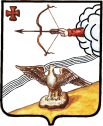 АДМИНИСТРАЦИЯ ОРЛОВСКОГО РАЙОНАКИРОВСКОЙ ОБЛАСТИПОСТАНОВЛЕНИЕ  19.04.2019               					                                         № 273-пг. ОрловО внесении изменений в постановление администрации Орловского района от 29.04.2015 № 230В соответствии с Федеральным законом от 27.07.2010 № 210-ФЗ "Об организации предоставления государственных и муниципальных услуг", в целях реализации постановления администрации Орловского района  от 29.04.2015 № 229  «Об утверждении порядка формирования и ведения реестра муниципальных услуг (функций) муниципального образования Орловский муниципальный район Кировской области»,  администрация Орловского района ПОСТАНОВЛЯЕТ:1. Внести изменения в постановление администрации Орловского района от 29.04.2015 № 230 «О перечне муниципальных услуг, предоставляемых администрацией Орловского района», утвердив перечень муниципальных услуг, предоставляемых администрацией Орловского района в новой редакции согласно приложению.       2. Управляющему делами администрации Орловского района Князеву И.А. опубликовать настоящее постановление в Информационном бюллетене органов местного самоуправления муниципального образования Орловский муниципальный район Кировской области и разместить на официальном сайте Орловского района.       3. Постановление вступает в силу с момента опубликования.Глава администрации Орловского района                  С.С.ЦелищевПриложениеУТВЕРЖДЕН:Постановлением администрацииОрловского района от  19.04.2019 № 273-пПЕРЕЧЕНЬМУНИЦИПАЛЬНЫХ УСЛУГ, ПРЕДОСТАВЛЯЕМЫХ АДМИНИСТРАЦИЕЙОРЛОВСКОГО РАЙОНА___________________АДМИНИСТРАЦИЯ ОРЛОВСКОГО РАЙОНАКИРОВСКОЙ ОБЛАСТИПОСТАНОВЛЕНИЕ22.04.2019    										 № 274-пг. ОрловОб утверждении порядка предоставления субсидий муниципальным унитарным предприятиям муниципального образования Орловский муниципальный район Кировской области за счет средств бюджета муниципального районаВ соответствии со статьей 78 Бюджетного кодекса Российской Федерации, Федеральным законом от 06.10.2003 № 131-ФЗ «Об общих принципах организации местного самоуправления в Российской Федерации», постановлением Правительства Российской Федерации от 06.09.2016  № 887 «Об общих требованиях к нормативным правовым актам, муниципальным правовым актам, регулирующим предоставление субсидий юридическим лицам (за исключением субсидий государственным (муниципальным) учреждениям), индивидуальным предпринимателям, а также физическим лицам - производителям товаров, работ, услуг»,  администрация Орловского района ПОСТАНОВЛЯЕТ:1. Утвердить Порядок предоставления субсидий муниципальным унитарным предприятиям муниципального образования Орловский муниципальный район Кировской области  за счет средств бюджета муниципального района согласно Приложению 1.            2. Утвердить типовую форму Соглашения о предоставлении субсидии муниципальным унитарным предприятиям муниципального образования Орловский муниципальный район Кировской области  за счет средств бюджета муниципального района согласно Приложению 2.3. Опубликовать настоящее постановление в Информационном бюллетене органов местного самоуправления муниципального образования Орловский муниципальный район Кировской области.4. Постановление вступает в силу с момента его официального опубликования. Глава администрацииОрловского района	  С.С. Целищев. Приложение 1 к постановлениюадминистрацииОрловского районаКировской областиот 22.04.2019 г. № 274-пПорядокпредоставления субсидий муниципальным унитарным предприятияммуниципального образования Орловский муниципальный районКировской области за счет средств бюджета муниципального района1. Общие положения1.1. Настоящий Порядок предоставления субсидий муниципальным унитарным предприятиям муниципального образования Орловский муниципальный район Кировской области за счет средств бюджета муниципального района разработан в соответствии со статьей 78 Бюджетного кодекса Российской Федерации и устанавливает цели, порядок и условия предоставления из бюджета муниципального района субсидий муниципальным унитарным предприятиям муниципального образования Орловский муниципальный район (далее – муниципальным унитарным предприятиям), порядок возврата в случае нарушения условий их предоставления, установленных настоящим Порядком.1.2. Целью предоставления субсидий является  финансовое оздоровление (предупреждение банкротства) муниципальных унитарных предприятий.1.3. Субсидии предоставляются на безвозмездной и безвозвратной основе муниципальным унитарным предприятиям, не находящимся в стадии реорганизации, ликвидации или банкротства.1.4. Субсидии предоставляются в пределах средств, предусмотренных на эти цели в бюджете муниципального образования Орловский муниципальный район Кировской области на текущий финансовый год.1.5. Субсидии носят целевой характер и не могут быть израсходованы на другие цели.1.6. Главным распорядителем средств местного бюджета по предоставлению субсидий является отдел по имуществу и земельным ресурсам администрации Орловского района.2. Условия предоставления субсидий2.1. Субсидии предоставляются муниципальным унитарным предприятиям:2.1.1. Зарегистрированным и осуществляющим свою деятельность на территории Орловского района.2.1.2. Учредителем которых является администрация Орловского района или структурное подразделение администрации Орловского района.2.1.3. Не находящимся в стадии реорганизации, ликвидации, банкротства.2.2. Выплата субсидий производится из бюджета муниципального образования Орловский муниципальный район Кировской области при условии заключения Соглашения между администрацией и муниципальным унитарным предприятием по форме в соответствии с приложением № 2.2.3. Условия и сроки предоставления субсидий, порядок предоставления отчета о суммах затрат, подлежащих возмещению за счет субсидий, форма отчета, порядок возврата субсидий в случае нарушения условий, установленных при их предоставлении, предусматриваются соглашением.2.4. Перечисление субсидий осуществляется в установленном порядке безналичным путем администрацией на расчетный счет муниципального унитарного предприятия, открытый в кредитной организации.3. Цели предоставления субсидийСубсидии носят заявительный характер и предоставляются на возмещение (до 100%) части затрат, связанных с выполнением муниципальным унитарным предприятием поставленных перед ним собственником задач. К таким затратам относятся:- расходы на оплату задолженности по оплате труда и по налогам и сборам в бюджеты разных уровней бюджетной системы Российской Федерации и внебюджетные фонды;- расходы на оплату просроченной задолженности за потребленные топливно-энергетические ресурсы.4. Порядок предоставления субсидий4.1. Для получения субсидий муниципальное унитарное предприятие представляет в отдел по имуществу и земельным ресурсам следующие документы:- заявление о предоставлении субсидии по форме согласно приложению к настоящему порядку, подписанное руководителем и главным бухгалтером муниципального унитарного предприятия;- годовые (квартальные) бухгалтерские балансы и отчеты о прибылях и убытках на последнюю отчетную дату;- информацию о дебиторской и кредиторской задолженности (с расшифровкой), подписанную руководителем и главным бухгалтером муниципального унитарного предприятия;- копии документов, подтверждающих возникновение долговых или денежных обязательств (договоры, акт сверки взаимных расчетов с организациями - поставщиками топливно-энергетических ресурсов, акты сверок по налогам и сборам в бюджеты разных уровней бюджетной системы Российской Федерации и внебюджетные фонды, составленные не ранее 10 дней до даты подачи заявления, требования об уплате задолженности, копии судебных решений, копии исполнительных документов);- выписку из расчетного счета, выданную кредитным учреждением не ранее 5 дней до даты подачи заявления;- протокол заседания балансовой комиссии по рассмотрению итогов финансово-хозяйственной деятельности муниципального унитарного предприятия за предыдущий финансовый год;- смету расходов на использование субсидии, подписанную руководителем и главным бухгалтером муниципального унитарного предприятия.4.2. Документы (копии документов), предоставляемые муниципальным унитарным предприятием, должны быть:- заверены подписью руководителя муниципального унитарного предприятия или иного уполномоченного лица (с приложением документов, подтверждающих полномочия, в соответствии с действующим законодательством);- сброшюрованы (или прошиты), пронумерованы и скреплены печатью;- выполнены с использованием технических средств, аккуратно, без подчисток, исправлений, помарок, неустановленных сокращений и формулировок, допускающих двоякое толкование.Руководитель и главный бухгалтер муниципального унитарного предприятия несут ответственность в соответствии с действующим законодательством Российской Федерации за недостоверность сведений, содержащихся в представленных документах.4.3. Отдел по имуществу и земельным ресурсам регистрирует представленные муниципальным унитарным предприятием документы на получение субсидии по мере их поступления.4.4. В течение 10 рабочих дней после даты регистрации документов администрация района в лице финансового управления администрации Орловского района осуществляет их проверку и принимает одно из следующих решений:- о предоставлении субсидии;                                                                                                      - об отказе в предоставлении субсидии;- о необходимости представления дополнительных (иных) документов, не указанных в настоящем Порядке, в срок не позднее 10 (десяти) рабочих дней и проведения повторного рассмотрения представленных документов.4.5. Основаниями для отказа в предоставлении субсидии являются:4.5.1. Непредставление (представление не в полном объеме) муниципальным унитарным предприятием документов, установленных пунктом 4.1 настоящего Порядка, либо оформленных не в соответствии с требованиями пункта 4.2 Порядка.4.5.2. Недостоверность представленной муниципальным унитарным предприятием информации.4.5.3. Несоответствие муниципального унитарного предприятия условиям предоставления субсидий, предусмотренным настоящим Порядком.4.6. Муниципальное унитарное предприятие после устранения замечаний, вправе повторно направить пакет документов для получения субсидии. Повторное рассмотрение представленных дополнительно документов осуществляется в том же порядке, что и основного пакета документов.4.7. В случае положительного рассмотрения представленных документов администрация района в течение 5 (пяти) рабочих дней подготавливает соглашение о выделении субсидии муниципальному унитарному предприятию.4.8. Перечисление субсидии муниципальному унитарному предприятию на расчетный счет возможно единовременно или с разбивкой в соответствии с графиком перечисления, который является неотъемлемой частью соглашения.4.9. Муниципальное унитарное предприятие в течение 5 (пяти) рабочих дней после погашения задолженности за счет средств субсидии предоставляет отчетность  о фактическом использовании выделенной субсидии по целевому назначению.  К отчету прилагаются документы (заверенные надлежащим образом копии этих документов), подтверждающие расходы муниципального унитарного предприятия по исполнению денежных обязательств, обязательных платежей.4.10. Ответственность за достоверность сведений, указанных в отчете, несет руководитель муниципального унитарного предприятия.4.11. Контроль за целевым использованием средств бюджета осуществляет администрация и финансовое управление администрации Орловского района.4.12. Муниципальное унитарное предприятие несет ответственность в случае нарушения условий и целей предоставления субсидий, указанных в разделах 2 и 3 настоящего Порядка, в соответствии с действующим законодательством. В случае нарушения муниципальным унитарным предприятием условий и целей предоставления субсидий, установленных разделами 2 и 3 настоящего Порядка, субсидия подлежит возврату в бюджет.5. Порядок возврата субсидий5.1. В случае нецелевого использования субсидии, а также нарушения муниципальным унитарным предприятием условий, установленных при предоставлении субсидии, субсидия подлежит возврату в бюджет.5.2. В случае выявления администрацией и (или) органом муниципального финансового контроля администрации Орловского района факта нецелевого использования субсидии и (или) нарушения условий, установленных при предоставлении субсидии, в течение 10 календарных дней со дня выявления данного факта направляется требование о возврате субсидии.5.3. Остатки субсидии, не использованные муниципальным унитарным предприятием в текущем финансовом году, подлежат возврату не позднее 25 декабря отчетного финансового года путем перечисления указанных средств на лицевой счет администрации в случаях, предусмотренных соглашением о перечислении субсидии.5.4. Требование о возврате субсидий в случае их нецелевого использования, в том числе с нарушением условий, установленных при их предоставлении, должно быть исполнено муниципальным унитарным предприятием в течение месяца со дня получения указанного требования.5.5. В случае невыполнения муниципальным унитарным предприятием в установленный срок требования о возврате субсидии администрация обеспечивает взыскание субсидий в судебном порядке в соответствии с действующим законодательством.Приложение к Порядкупредоставления субсидиймуниципальным унитарным предприятияммуниципального образованияОрловский муниципальный районКировской областиза счет средств бюджетамуниципального районаЗАЯВЛЕНИЕо предоставлении субсидии из бюджета муниципальногообразования Орловский муниципальный районКировской области    Просим предоставить на безвозмездной и безвозвратной основе субсидию на______________________________________________________________________________________________________________________________________________             (указывается вид затрат, на которые предоставляется субсидия)в размере __________________________________________________ (тыс. рублей).Обязуемся   использовать   субсидию   по   целевому  назначению,  частьнеиспользованной  субсидии  возвратить  в бюджет муниципального образованияОрловский муниципальный район Кировской области.    Приложение: 1. __________________________.                2. __________________________.                3. __________________________.Руководитель предприятия ________________        __________________________                                                               (подпись)                              (расшифровка подписи)Главный бухгалтер        _______________           _________________________                                                             (подпись)                                   (расшифровка подписи)Приложение 2 кпостановлениюадминистрацииОрловского районаКировской областиот 22.04.2019 г. № 274-пСОГЛАШЕНИЕо предоставлении субсидии муниципальному унитарномупредприятию муниципального образования Орловскиймуниципальный район Кировской области  за счет средствбюджета муниципального района"____" _____________ _____ г.                                                           г. Орлов    Администрация  Орловского  района,  далее - "Администрация", в лицеглавы администрации Орловского района ____________________, действующего на основании Устава, и ______________________________, далее именуемое "Муниципальное унитарное предприятие", в лице ________________________________________________, действующего на основании Устава, вместе именуемые "Стороны", руководствуясь Бюджетным кодексом   Российской   Федерации,   заключили   настоящее   Соглашение   о нижеследующем:1. Предмет Соглашения    1.1.  Предметом  настоящего Соглашения является предоставление субсидиииз  бюджета  муниципального  образования  Орловский муниципальный районКировской области (далее - субсидии) муниципальному унитарному предприятию на ____________________________________________________________________________________________________________________________________________________________________________________________________________________в порядке и на условиях, определенных настоящим Соглашением, в соответствиис  Порядком  предоставления  субсидий  муниципальным  унитарным предприятиям муниципального   образования  Орловский  муниципальный  район.    1.2.  Предоставляемая  субсидия  носит целевой характер и не может быть использована на другие цели.2. Права и обязанности Сторон    2.1. Администрация обязуется:    2.1.1.   Перечислить   муниципальному унитарному предприятию  субсидию  в  порядке  и  на  условиях, предусмотренных настоящим Соглашением.    2.1.2.   Уведомить  (письменно)   муниципальное унитарное предприятие  о  прекращении  перечисления субсидий  по  причинам,  названным  в  п. 2.2.4  настоящего  Соглашения,  и возобновить перечисление после устранения нарушений.    2.2. Администрация имеет право:    2.2.1.  Осуществлять  контроль  за  надлежащим  использованием   муниципальным унитарным предприятием субсидий, перечисляемых по настоящему Соглашению.    2.2.2.  Осуществлять проверку соблюдения получателями субсидий условий,целей и порядка их предоставления.    2.2.3.  Запрашивать  и  получать  у   муниципального унитарного предприятия дополнительную информацию, связанную с целями предоставления субсидии.    2.2.4.  Прекращать  перечисление субсидий в случае невыполнения  муниципальным унитарным предприятием условий настоящего Соглашения и возобновлять финансирование по истечении 10 календарных дней после устранения муниципальным унитарным предприятием всех нарушений.    2.3. Муниципальное унитарное предприятие  обязуется:    2.3.1.  Израсходовать  полученную  субсидию  в соответствии с условиями настоящего Соглашения.    2.3.2.  Представить  в Администрацию отчет об использовании субсидии с приложением  копий  платежных  поручений,  иных подтверждающих документов в течение  5  рабочих  дней после поступления субсидии на расчетный счет  муниципального унитарного предприятия в произвольной форме.    2.3.3.  При  осуществлении  Администрацией  проверки выполнения  муниципальным унитарным предприятием своих  обязательств  по  соглашению  представляет запрашиваемые документы, информацию.    2.3.4.  В  течение  10  рабочих дней возвратить субсидии частично или в полном объеме в случае нецелевого использования бюджетных средств.    2.3.5. Возвратить остатки субсидии, не использованные муниципальным унитарным предприятием в текущем финансовом году, подлежат возврату не позднее 25 декабря отчетного финансового года путем перечисления указанных средств на лицевой счет администрации в случаях, предусмотренных соглашением о перечислении субсидии.3. Расчеты по Соглашению    3.1. Размер субсидий по настоящему Соглашению составляет _____________________________________________________________________________________.4. Ответственность Сторон    4.1.  В  случае неисполнения или ненадлежащего исполнения обязательств, определенных  Соглашением,  Стороны  несут ответственность в соответствии с законодательством Российской Федерации.5. Срок действия Соглашения    5.1.  Настоящее  Соглашение  вступает  в  силу с момента его подписания обеими  Сторонами  и действует до полного исполнения Сторонами обязательств по настоящему Соглашению.6. Заключительные положения    6.1.   Изменение  настоящего  Соглашения  осуществляется  по  взаимному согласию   Сторон  в  письменной  форме  в  виде  дополнений  к  настоящему Соглашению, которые являются его неотъемлемой частью.    6.2.  Споры  между  Сторонами решаются путем переговоров или в судебном порядке в соответствии с законодательством Российской Федерации.    6.3.  Настоящее  Соглашение  составлено  в  двух  экземплярах,  имеющих одинаковую  юридическую  силу, в том числе один - Администрации, один – муниципальному унитарному предприятию.                 7. Юридические адреса и реквизиты СторонАДМИНИСТРАЦИЯ ОРЛОВСКОГО РАЙОНАКИРОВСКОЙ ОБЛАСТИПОСТАНОВЛЕНИЕ  23.04.2019             					                                      № 275-пг. ОрловОб организации работ по сохранению биологического разнообразия и       охране окружающей среды в весенне-нерестовый период 2019 годана водных объектах общего пользования       В целях сохранения и воспроизводства водных биологических ресурсов, охраны окружающей среды в весенне-нерестовый период 2019 года на водных объектах общего пользования, расположенных на территории Орловского района, в соответствии с положениями Водного кодекса Российской Федерации, Федеральных законов от 10.01.2002 № 7-ФЗ «Об охране окружающей среды», от 24.04.1995 № 52-ФЗ «О животном мире», от 20.12.2004 № 166-ФЗ «О рыболовстве и сохранении водных биологических ресурсов», руководствуясь нормами Федерального закона от 06.10.2003 № 131-ФЗ «Об общих принципах организации местного самоуправления в Российской Федерации», правил рыболовства Волжско-Каспийского рыбохозяйственного бассейна, утвержденными приказом Министерства сельского хозяйства Российской Федерации от 18.11.2014 № 453 «Об утверждении правил рыболовства для Волжско-Каспийского рыбохозяйственного бассейна», во исполнение распоряжения Правительства Кировской области от 18.04.2019  № 95  «О весенне-нерестовом периоде 2019 года», администрация Орловского района ПОСТАНОВЛЯЕТ: 1. Довести до сведения заинтересованных лиц Орловского района через средства массовой информации запретные сроки:добычи (вылова) водных биологических ресурсов в весенне-нерестовый период (с момента распадения льда по 10 июня) всеми орудиями добычи (вылова), за исключением одной поплавочной или донной удочки с берега с общим количеством крючков не более 2 штук на орудиях добычи (вылова) у одного гражданина вне мест нереста, указанных в приложении № 6 к Правилам рыболовства Волжско-Каспийского рыбохозяйственного бассейна;добычи (вылова) всех видов водных биологических ресурсов для осуществления промышленного рыболовства на территории области с 15 апреля по 15 июня 2019 года;на передвижение по рекам, озёрам, водохранилищам и их протокам на всех видах маломерных и прогулочных судов с применением моторов в запретные сроки (с момента распадения льда по 10 июня), за исключением использования моторных судов и плавучих средств для осуществления рыболовства по разрешениям на добычу (вылов) водных биологических ресурсов.2. Сформировать     и     обеспечить     эффективную     деятельность межведомственной оперативной группы (далее - оперативная группа) по охране окружающей среды в весенне-нерестовый период 2019 года на водных объектах      общего      пользования,      расположенных      на      территории муниципального образования, согласно  приложению 1.3.	Руководителю оперативной группы:Предоставить  возможность формирования  бригад  из  состава оперативной  группы  для  осуществления  охраны   окружающей  среды  в весенне-нерестовый   период   2019   года   на   водных   объектах   общего пользования. В   установленном   порядке   информировать   уполномоченные органы    исполнительной    власти    по    фактам    выявленных    нарушений природоохранного законодательства.4. Первому заместителю главы администрации Орловского района, заведующему отделом по вопросам жизнеобеспечения, архитектуры и градостроительства Аботурову А.В.:4.1. Обеспечить контроль за деятельностью оперативной группы.4.2. Информировать население района об ограничениях рыболовства в весенне-нерестовый период 2019 года через средства массовой информации.5. Рекомендовать главам Орловского городского поселения (Популькин С.Н.) и Орловского сельского поселения (Фокина Л.В.) активизировать работу по охране окружающей среды, в том числе на водных  объектах   общего  пользования,   расположенных   на  территориях муниципальных образований.6.	Контроль за исполнением настоящего постановления оставляю за собой.7. Опубликовать настоящее постановление в Информационном бюллетене органов местного самоуправления Орловский муниципальный район Кировской области.8. Постановление вступает в силу с момента опубликования.Глава администрации Орловского района                          С.С.ЦелищевПриложение Утвержденпостановлением администрации района от  23.04.2019 № 275-пСОСТАВмежведомственной оперативной группы  по охране окружающей среды в весеннее- нерестовый период 2019 года  на  водных объектах общего  пользования Орловского района Кировской области________________________АДМИНИСТРАЦИЯ ОРЛОВСКОГО РАЙОНАКИРОВСКОЙ ОБЛАСТИПОСТАНОВЛЕНИЕ  25.04.2019                           					                              № 280-пг. ОрловО внесении изменений в постановление администрации Орловского района от 29.10.2015 № 543 В соответствии со Стратегией социально-экономического развития Кировской области до 2020 года, принятой постановлением Правительства Кировской области от 12.08.2008 года № 142/319 «О принятии Стратегии социально-экономического развития Кировской области на период до 2020 года»,  во исполнение Указа Президента Российской Федерации от 7 мая 2012 года № 600 «О мерах по обеспечению граждан Российской Федерации доступным и комфортным жильем и повышению качества жилищно-коммунальных услуг», письма Правительства Кировской области от 21.10.2015 № 9857-06-13 «О реализации новой редакции программы «Служебное жилье», в целях привлечения в Орловский район специалистов в социально значимых направлениях бюджетной деятельности, администрация Орловского района ПОСТАНОВЛЯЕТ:1. Внести в постановление администрации Орловского района от 29.10.2015 № 543 «О реализации новой редакции программы «Служебное жилье» в Орловском районе, утвердив состав муниципальной комиссии по реализации Программы «Служебное жилье» в новой редакции согласно приложению.       2. Управляющему делами администрации Орловского района Князеву И.А. опубликовать настоящее постановление в Информационном бюллетене органов местного самоуправления муниципального образования Орловский муниципальный район Кировской области и разместить на официальном сайте Орловского района.       3. Постановление вступает в силу с момента опубликования.Глава администрации Орловского района                   С.С.Целищев.Приложение УТВЕРЖДЕН                                                                                       постановлением  администрации Орловского районаот  25.04.2019  № 280-пСОСТАВмуниципальной комиссии по реализации Программы «Служебное жилье»____________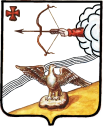 АДМИНИСТРАЦИЯ  ОРЛОВСКОГО  РАЙОНАКИРОВСКОЙ ОБЛАСТИПОСТАНОВЛЕНИЕ    26.04.2019                                                                                             № 289-пг.  ОрловВ целях приведения муниципальной программы «Обеспечение безопасности и жизнедеятельности населения Орловского района Кировской области на 2014-2020 годы» (в редакции от 01.08.2018 №501-п)  в соответствие с действующим законодательством, администрация Орловского района Кировской области ПОСТАНОВЛЯЕТ:1. Внести изменения в постановление администрации Орловского района 27.10.2014 № 674 «Об утверждении муниципальной программы «Обеспечение безопасности и жизнедеятельности населения Орловского района Кировской области на 2014-2020 годы», изложив муниципальную программу «Обеспечение безопасности и жизнедеятельности населения Орловского района Кировской области на 2014-2021 годы» в новой редакции согласно Приложению.2. Настоящее постановление вступает в силу с момента его опубликования в Информационном бюллетене органов местного самоуправления муниципального образования Орловский муниципальный район Кировской области.Глава администрации Орловского района                           С.С.ЦелищевПАСПОРТмуниципальной программы Орловского района Кировской области«Обеспечение безопасности и жизнедеятельности населения Орловского района Кировской области» на 2014-2021 годы (далее – муниципальная программа)2. Общая характеристика сферы реализации муниципальной программы, в том числе формулировки основных проблем в указанной сфере и прогноз ее развитияПроблемы предупреждения и ликвидации чрезвычайных ситуаций
природного и техногенного характера становятся все более острыми и
актуальными. В настоящее время исключить чрезвычайные ситуации нельзя, но существенно снизить число, уменьшить масштабы и смягчить последствия чрезвычайных ситуаций возможно.В настоящее время на территории Кировской области функционирует 15 химически опасных объектов, 18 взрывопожароопасных объектов, 1 радиационно-опасный объект и 9 потенциально опасных гидротехнических сооружений, а также хранилища опасных биологических и промышленных отходов. Большая часть этих объектов имеет экономическую, оборонную и социальную значимость, но в то же время составляет потенциальную опасность для здоровья и жизни населения. На территории Орловского района указанных объектов нет, но зоны возможного химического заражения при авариях на химически опасных объектах в Кировской области могут составить общую площадь 1200 кв. километров, на которой проживает более 500 тыс. человек.   	В 2012 году из мобилизационного резерва Правительству области на безвозмездной основе передано имущество гражданской обороны, в том числе и СИЗ. Однако более 70% переданного имущества - с истекшим сроком годности. Все переданное имущество гражданской обороны хранится на 4 складах, расположенных в пгт Оричи, г. Котельниче, г. Нолинске, г. Белой Холунице. Условия хранения не соответствуют, предъявляемым требованиям хранения СИЗ, что приводит к порче указанного имущества и, соответственно, к невозможности его использования в случае чрезвычайных ситуаций, что приведет к человеческим потерям.Социальную напряженность в обществе вызывают аварийные ситуации, возникающие на объектах жизнеобеспечения. Опасность возникновения чрезвычайных ситуаций в сложившихся социально-экономических  условиях повышается, так как сохраняется тенденция к ухудшению материально-технического обеспечения производства, снижению качества профилактических работ, увеличивается износ основного технологического оборудования, что приводит к неудовлетворительному состоянию основных фондов в целом.Для предотвращения чрезвычайных ситуаций и ликвидации их
негативных последствий существенное значение имеет система мер и их
техническое обеспечение, которые могут быть общими для разных по своей
природе явлений и факторов (природных и техногенных). Пожары, аварии и чрезвычайные ситуации техногенного и природного характера в последние годы оказывают существенное влияние на жизнедеятельность населения.Единая дежурно-диспетчерская служба  (далее – ЕДДС) создана в целях обеспечения готовности всех служб района к реагированию на любую информацию об угрозе или факте возникновения чрезвычайной ситуации, имеющую значение для жизнедеятельности района, обеспечения безопасности населения и защищенности территории муниципального образования «Орловский район». Готовность ЕДДС достигается в результате оснащения её необходимым имуществом и оборудованием, а также подготовкой командно-начальствующего состава и работников, входящих в состав службы, проведением учений и тренировок с экстренными  службами района.Практика управления силами и средствами в рамках единой государственной системы предупреждения и ликвидации чрезвычайных ситуаций и гражданской обороны в последние годы показывает, что по мере возрастания числа и масштабов последствий чрезвычайных ситуаций расширяется круг и усложняется характер задач, решаемых в процессе управления, что в свою очередь требует расширения круга лиц, привлекаемых к участию в нем и совершенствованию действующей системы управления. ЕДДС является структурным подразделением администрации Орловского района, создана в январе 2012 года, на данный момент имеет незначительный опыт работы и недостаточность оснащения материально-техническими средствами управления, связи и оповещения. Реализация Программы позволит обеспечить более четкое и оперативное регулирование деятельности ЕДДС. Для предотвращения и ликвидации последствий чрезвычайных ситуаций,  обеспечения необходимого уровня безопасности на территории Орловского района созданы запасы материальных и финансовых  резервов. Созданные запасы материальных и финансовых  резервов позволяют в кратчайшие сроки провести работы по ликвидации последствий аварийных и чрезвычайных ситуаций природного и техногенного характера, не допустить гибели населения, длительного нарушения условий его жизнедеятельности.Одним из значимых направлений повышения эффективности реализации полномочий органов местного самоуправления в области обеспечения безопасности жизнедеятельности населения является развитие органов управления единой государственной системы предупреждения и ликвидации чрезвычайных ситуаций (далее - РСЧС), органов управления государственных органов власти и организаций, не входящих в РСЧС за счет информатизации процессов предупреждения, ликвидации чрезвычайных ситуаций и происшествий, управления силами и средствами и обеспечения межведомственного взаимодействия.В рамках данного направления МЧС России во взаимодействии с федеральными органами исполнительной власти и экспертным сообществом разработана Концепция построения и АПК «Безопасный город», которая утверждена распоряжением Правительства Российской Федерации от 03.12.2014 № 2446-р.АПК «Безопасный город» - это аппаратно-программный комплекс, включающий в себя системы автоматизации деятельности единой дежурно диспетчерской службы (далее - ЕДДС), муниципальных служб различных направлений, системы приема и обработки сообщений, системы обеспечения вызова экстренных и других муниципальных служб различных направлений деятельности, системы мониторинга, прогнозирования, оповещения и управления всеми видами рисков и угроз, свойственных данному муниципальному образованию.Задачами внедрения и развития АПК «Безопасный город» являются: организация эффективной работы ЕДДС муниципального образования, как элемента системы управления РСЧС для предупреждения и реагирования на кризисные ситуации и происшествия, происходящие на территории муниципального образования;организация работы ЕДДС, как органа повседневного управления и инструмента для глав муниципальных образований в качестве ситуационно аналитического центра, с которым взаимодействуют все муниципальные и экстренные службы;консолидация данных обо всех угрозах, характерных для каждого муниципального образования и их мониторинг в режиме реального времени на базе ЕДДС;автоматизация работы всех муниципальных и экстренных служб муниципального образования и объединение их всех в единую информационную среду на базе ЕДДС.Практическая реализация названных задач обеспечивается путем: информатизации процессов управления муниципальными экстренными и коммунальными службами, организациями и предприятиями, решающими задачи по обеспечению природно-техногенной, общественной безопасности, правопорядка и безопасности среды обитания;построения сегментов АПК «Безопасный город» на базе существующей инфраструктуры и дальнейшего развития их функциональных и технических возможностей;внедрения интеграционной платформы, реализованной на открытых протоколах, для всех автоматизированных систем, взаимодействующих в рамках АПК «Безопасный город», и разработанной с учетом специфики каждого конкретного муниципального образования;разработки регламентов межведомственного взаимодействия и нормативной базы для эффективного функционирования всех сегментов АПК «Безопасный город».В рамках АПК «Безопасный город» комплексная информатизация процессов функционирования ЕДДС, районных и экстренных служб во взаимодействии с местными и региональными дежурно-диспетчерскими службами должна обеспечить:своевременное представление главе муниципального образования, руководителям местной администрации и других заинтересованных органов местного самоуправления полной, достоверной и актуальной информации об угрозе возникновения чрезвычайных ситуаций, других кризисных ситуаций и происшествий (далее - КСП) на территории муниципального образования, оперативную подготовку дежурно-диспетчерскими службами и доведение до исполнителей обоснованных и согласованных предложений для принятия управленческих решений по предупреждению и ликвидации КСП;включение органов местного самоуправления, а также муниципальных организаций и предприятий, выполняющих различные задачи по обеспечению общественной безопасности, правопорядка и безопасности среды обитания, в единое информационное пространство антикризисного управления, эффективное вовлечение региональных управленческих кадров в процессы подготовки и принятия решений по предупреждению и ликвидации КСП на муниципальном уровне;улучшение качества принимаемых решений и планов на основе использования аналитических и количественных методов их оценки, и оптимизации выбора рационального варианта;многократность использования первичной информации, упорядочивание потоков информации, увеличение достоверности и полноты используемых данных на основе их регулярной актуализации по утвержденным регламентам;повышение оперативности процессов управления мероприятиями по предупреждению и ликвидации КСП, сокращение общего времени на поиск, обработку, передачу и выдачу информации;обеспечение организационно-методической, информационно лингвистической и программно-технической совместимости сегментов, подсистем и компонентов АПК «Безопасный город».3. Приоритеты муниципальной политики в соответствующей сфере социально-экономического развития, цели, задачи, целевые показатели эффективности реализации муниципальной программы, описание ожидаемых конкретных результатов муниципальной программы,  сроков и этапов реализации муниципальной программыПовышение общественной и личной безопасности в Орловском районе соответствуют приоритетным задачам в сфере законности и правопорядка национальной безопасности, определенных в программе социально-экономического развития Орловского района. Приоритеты муниципальной политики в сфере законности и правопорядка на период до 2017 года сформированы с учетом целей и задач и представлены в следующих документах:-Федеральным законом от 06.10.2003 131-ФЗ «Об общих принципах организации местного самоуправления в Российской Федерации»;-Федеральным законом от 21.12.1994 № 68-ФЗ «О защите населения и территорий от чрезвычайных ситуаций природного и техногенного характера»;-Федеральным законом от 22.07.2008 № 123-ФЗ «Технический регламент о требованиях пожарной безопасности»;-Федеральным законом от 12.02.1998 № 28-ФЗ «О гражданской обороне»;-Постановлением Правительства РФ от 02.11.2000 № 841 «Об утверждении Положения об организации обучения населения в области гражданской обороны»;-Постановлением Правительства РФ от 26.11.2007 № 804 «Об утверждении Положения о гражданской обороне в Российской Федерации»;-Постановление администрации Орловского района Кировской области от 20.02.2015    № 99 «О Порядке использования бюджетных ассигнований резервного фонда администрации Орловского района».Постановление Правительства Российской Федерации от 8 ноября . № 1007 «О силах и средствах единой государственной системы предупреждения и ликвидации чрезвычайных ситуаций» Распоряжение Правительства Российской Федерации от 3 декабря 2014 года №2446-р. «Основы государственной политики в области безопасности населения Российской Федерации и защищенности критически важных и потенциально опасных объектов от угроз природного, техногенного характера и террористических актов на период до 2020 года» от 15.11.2011 года № Пр-3400.- Концепция построения и АПК «Безопасный город», утверждена распоряжением Правительства Российской Федерации от 03.12.2014 № 2446-р.Целью Программы является реализация мероприятий по усилению антитеррористической защищенности, поддержание высокого уровня системы защиты в области гражданской обороны с целью обеспечения безопасности и жизнедеятельности населения Орловского района. Для достижения указанной цели необходимо решить следующие задачи: организовать и осуществлять мероприятия по гражданской обороне, защите населения и территории города от чрезвычайных ситуаций природного и техногенного характера;- содержать и организовывать деятельности ЕДДС Орловского района.- финансовое обеспечение непредвиденных расходов, связанных с ликвидацией последствий и других чрезвычайных ситуаций.усилить антитеррористическую защищенность объектов муниципального образования;Сведения о целевых показателях эффективности реализации муниципальной программыИсточник получения информации по оценочным показателям – ведомственный статистический учет.Реализация муниципальной программы позволит достичь следующих результатов:  - увеличение  охвата  численности  населения  Орловского района РСО  при возникновении чрезвычайных  ситуаций природного и  техногенного  характера,  а  также  при переводе гражданской обороны на военное положение к 2021 году до 85%;    - оснащение средствами индивидуальной защиты населения Орловского района к 2021 году до 91%;   -увеличение количества объектов с массовым пребыванием граждан, оборудованных техническими средствами контроля за ситуацией к 2021 году (ед.) до 25.-выполнение мероприятий по развитию аппаратно-программного комплекса «Безопасный город» на 90 %Срок реализация Программы 2018-2021 годы.	Поскольку сложившаяся проблемная ситуация требует постоянного анализа и корректировки мер реагирования, предусмотренные Программой задачи решаются в течение всего периода реализации Программы. Программа не имеет разбивки на этапы.4. Обобщенная характеристика мероприятий муниципальной программы5. Основные меры правового регулирования в сфере реализациимуниципальной программыВ настоящее время сформированы и утверждены нормативно-правовые
акты необходимые для реализации Программы. В дальнейшем разработка
дополнительных нормативно-правовых актов будет обусловлена изменениями законодательства Российской Федерации, Кировской области и муниципальными правовыми актами.Общее управление реализацией Программы осуществляет администрация муниципального образования в лице отдела организационного обеспечения.Исполнители могут вносить предложения по совершенствованию реализации мероприятия Программы.Для выполнения мероприятий Программы могут создаваться комиссии и рабочие группы.При изменении действующего законодательства, на основании которого разработана Программа, а также по инициативе исполнителей мероприятий Программы вносятся соответствующие изменения в Программу.6. Ресурсное обеспечение муниципальной программыОбщий объем финансирования мероприятий программы составляет  9843,32 тыс. рублей, в том числе по годам:средства федерального бюджета – 0 рублей,средства областного бюджета – 1535,0 тыс. рублей,средства местного бюджета 8308,32 тыс.рублей.2014 год – 939,14 тыс.рублей2015 год – 995,82 тыс.рублей2016 год – 1008,9 тыс.рублей2017 год – 2376,55 тыс.рублей2018 год – 526,41 тыс.рублей2019 год  - 1170,5 тыс.рублей2020 год  - 1155,5 тыс.рублей2021 год – 1155,5 тыс. рублей Источником финансирования муниципальной программы является бюджет области, бюджет муниципального образования.Расчёт затрат на реализацию программных мероприятий произведен
расчётным путем.Объемы и источники финансирования муниципальной программы9843,32 тыс. рублейПрименяемый метод оценки затрат на реализацию мероприятий Программы рассчитывается в соответствии с методикой планирования бюджетных ассигнований бюджета муниципального образования на очередной финансовый год и необходимого периода.Таблица мероприятий Программы прилагается (Приложение 1).7. Анализ рисков реализации муниципальной программы и описание мер управления рискамиРеализация муниципальной программы сопряжена с финансово-экономическими рисками, которые могут препятствовать достижению запланированных результатов.Одним из наиболее важных рисков является уменьшение объема средств местного бюджета в связи с оптимизацией расходов при его формировании, которые направлены на реализацию мероприятий муниципальной  программы. Снижение уровня финансирования муниципальной  программы, в свою очередь, не позволит выполнить задачи муниципальной  программы, что негативно скажется на достижении ее целей.К финансово-экономическим рискам можно отнести неэффективное и нерациональное использование ресурсов муниципальной  программы. На уровне макроэкономики - это вероятность (возможность) снижения темпов роста экономики, высокая инфляция.В качестве мер управления рисками реализации муниципальной программы можно выделить следующие:проведение экономического анализа использования ресурсов муниципальной программы, определение экономии средств и перенесение их на наиболее затратные мероприятия, что минимизирует риски, а также сократит потери выделенных средств в течение финансового года;своевременное принятие управленческих решений о более эффективном использовании средств и ресурсов муниципальной  программы, а также минимизации непредвиденных рисков позволит реализовать мероприятия в полном объеме;осуществление контроля за применением в пределах своей компетенции федеральных и областных нормативных правовых актов, непрерывное обновление, анализ и пересмотр имеющейся информации позволят значительно уменьшить риски реализации муниципальной  программы;внесений изменений в решения Орловской районной Думы о бюджете на очередной финансовый год и плановый период.Своевременно принятые меры по управлению рисками приведут к достижению поставленных целей и конечных результатов реализации муниципальной  программы.8. Методика оценки эффективности реализации муниципальной программыОценка эффективности реализации муниципальной программы проводится ежегодно на основе оценки достижения показателей эффективности реализации Подпрограммы с учетом объема ресурсов, направленных на реализацию Подпрограммы.Оценка достижения показателей эффективности реализации муниципальной программы осуществляется по формуле:, где- степень достижения показателей эффективности реализации муниципальной программы в целом (%);- степень достижения i-того показателя эффективности реализации муниципальной программы в целом (%);n – количество показателей эффективности реализации муниципальной программы.Степень достижения i-го показателя эффективности реализации муниципальной программы рассчитывается путем сопоставления фактически достигнутого и планового значения показателя эффективности реализации Подпрограммы за отчетный период по следующей формуле:для показателей, желаемой тенденцией развития которых является рост значений:для показателей, желаемой тенденцией развития которых является снижение значений:- фактическое значение i-того показателя эффективности реализации муниципальной программы (в соответствующих единицах измерения);- плановое значение i-того показателя эффективности реализации муниципальной программы (в соответствующих единицах измерения).При условии выполнения значений показателей «не более», «не менее» степень достижения i-го показателя эффективности реализации муниципальной программы считать равным 1.В случае если значения показателей эффективности реализации муниципальной программы являются относительными (выражаются в процентах), то при расчете эти показатели отражаются в долях единицы.Оценка объема ресурсов, направленных на реализацию муниципальной программы, осуществляется путем сопоставления фактических и плановых объемов финансирования муниципальной программы в целом за счет всех источников финансирования за отчетный период по формуле:– уровень финансирования муниципальной программы в целом;- фактический объем финансовых ресурсов за счет всех источников финансирования, направленный в отчетном периоде на реализацию мероприятий Подпрограммы (тыс. рублей);Фпл - плановый объем финансовых ресурсов за счет всех источников финансирования на реализацию мероприятий муниципальной программы на соответствующий отчетный период, установленный Подпрограммой (тыс. рублей).Оценка эффективности реализации муниципальной программы производится по формуле:ЭМП - оценка эффективности реализации муниципальной программы (%); - степень достижения показателей эффективности реализации муниципальной программы (%);Уф - уровень финансирования муниципальной программы в целом (%);Для оценки эффективности реализации муниципальной программы устанавливаются следующие критерии:если значениеравно 80% и выше, то уровень эффективности реализации муниципальной муниципальной программы оценивается как высокий;если значение от 60 до 80%, то уровень эффективности реализации муниципальной программы оценивается как удовлетворительный;если значение ниже 60%, то уровень эффективности реализации муниципальной программы оценивается как неудовлетворительный;Достижение показателей эффективности реализации муниципальной программы в полном объеме (100% и выше) по итогам ее реализации свидетельствует, что качественные показатели эффективности реализации Подпрограммы достигнуты.Ответственные исполнители муниципальной программы ежеквартально в срок до 10 числа месяца, следующего за отчетным периодом и ежегодно, в срок до 1 марта года, следующего за отчетным, предоставляют отчет о ходе реализации и оценке эффективности реализации муниципальной подпрограммы. Согласованный отчёт с заместителем главы администрации муниципального образования, курирующим работу ответственного исполнителя муниципальной подпрограммы, предоставляется в отдел социально-экономического развития администрации муниципального образования.                                             ______________________________________ АДМИНИСТРАЦИЯ ОРЛОВСКОГО РАЙОНА 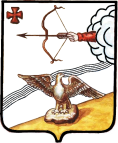 КИРОВСКОЙ ОБЛАСТИПОСТАНОВЛЕНИЕ26.04.2019									               № 292-пг. ОрловО внесении изменений в постановление администрации Орловского района от 10.12.2012 № 732-п «О предоставлении субсидий из бюджета муниципального района на выделение земельных участков из земель сельскохозяйственного назначения в счет невостребованных земельных долей и (или) земельных долей, от права собственности на которые граждане отказались» В целях реализации на территории района государственной программы Кировской области «Развитие агропромышленного комплекса» на 2013 – 2025 годы», утверждённой постановлением Правительства Кировской области от 10.12.2012 № 185/735, в соответствии с изменениями, внесенными постановлением Правительства Кировской области от 19.02.2019 N 60-п "О внесении изменений в постановление Правительства Кировской области от 10.12.2012 N 185/735", администрация Орловского района ПОСТАНОВЛЯЕТ:Внести изменения в Порядок предоставления субсидий из бюджета муниципального района на выделение земельных участков из земель сельскохозяйственного назначения в счет невостребованных земельных долей и (или) земельных долей, от права собственности на которые граждане отказались, читать пункт 3 в новой редакции следующего содержания: «Сумма субсидии рассчитывается по следующей формуле: Wi=(W1i+W2i+W3i+W4i)-Rvi, где:Wi - объем субсидии, подлежащей предоставлению из бюджета i-го муниципального образования в соответствующем финансовом году, рублей;W1i - объем субсидии, подлежащей предоставлению из бюджета i-го муниципального образования в соответствующем финансовом году на выполнение первого этапа действий по выделению земельного участка (участков), рассчитываемый по формуле:W1i=Stn1i x Qni, где:Stn1i - размер средств на выполнение первого этапа действий по выделению земельного участка (участков), равный 615 рублям за 1 невостребованную земельную долю,Qni - количество невостребованных земельных долей и (или) земельных долей, от права собственности на которые граждане отказались, в i-ом муниципальном образовании, единиц;W2i - объем субсидии, подлежащей предоставлению из бюджета i-го муниципального образования в соответствующем финансовом году на выполнение второго этапа действий по выделению земельного участка (участков),рассчитываемый по формуле:W2i =Stn2i x Qni, где:Stn2i - размер средств на выполнение второго этапа действий по выделению земельного участка (участков), равный 615 рублям за 1 невостребованную земельную долю,Qni - количество невостребованных земельных долей и (или) земельных долей, от права собственности на которые граждане отказались, в i-ом муниципальном образовании, единиц.В случае если при выполнении второго этапа действий по выделению участка (участков) количество невостребованных земельных долей, поступивших в муниципальную собственность поселения или городского округа, изменилось не более чем на 10%, сумма субсидии, подлежащей предоставлению, не корректируется;W3i - объем субсидии, подлежащей предоставлению из бюджета i-го муниципального образования в соответствующем финансовом году на выполнение третьего этапа действий по выделению земельного участка (участков); рассчитываемый по формуле:W3i =Stn3i x Qзуi, где:Stn3i - размер средств на выполнение третьего этапа действий по выделению земельного участка (участков), равный 102 рублям за  площади земельных долей, которые поступают в муниципальную собственность поселения или городского округа, либо участка (участков), образованного (образованных) в счет таких земельных долей,Qзуi - площадь земельных долей, поступивших (поступающих) в муниципальную собственность i-го муниципального образования, гектаров;W4i - объем субсидии, подлежащей предоставлению из бюджета i-го муниципального образования в соответствующем финансовом году на выполнение четвертого этапа действий по выделению земельного участка (участков), рассчитываемый по формуле:W4i =Stn4i x Qзуi, где:Stn4i - размер средств на выполнение четвертого этапа действий по выделению земельного участка (участков), равный 18 рублям за  площади земельных долей, которые поступают в муниципальную собственность поселения или городского округа, либо участка (участков), образованного (образованных) в счет таких земельных долей,Qзуi - площадь земельных долей, поступивших (поступающих) в муниципальную собственность i-го муниципального образования, гектаров;Rvi - сумма субсидии, предоставленная ранее i-му муниципальному образованию в отношении земельных долей (участков), по которым предоставляется субсидия в плановом периоде, рублей».Контроль  за  исполнением  постановления возложить на заведующую отделом сельского хозяйства администрации Орловского района Гудину Ю.М.Настоящее  постановление  вступает  в  силу  со  дня его официального опубликования.Глава администрацииОрловского района                          С.С.ЦелищевАДМИНИСТРАЦИЯ ОРЛОВСКОГО РАЙОНАКИРОВСКОЙ ОБЛАСТИПОСТАНОВЛЕНИЕ  30.04.2019                                					                    № 296-пг. ОрловО внесении изменений в постановление администрации Орловского района №797 от 05.12.2018 года «Об утверждении состава комиссии по делам несовершеннолетних и защите их прав муниципального образования Орловский муниципальный район Кировской области»В соответствии с Федеральным законом от 24.06.1999 № 120-ФЗ «Об основах системы профилактики безнадзорности и правонарушений несовершеннолетних», Законом Кировской области от 25.11.2010 № 578–ЗО «О комиссиях по делам несовершеннолетних и защите их прав в Кировской области», администрация Орловского района ПОСТАНОВЛЯЕТ:1. Внести изменения в Постановление  администрации Орловского района «Об утверждении состава комиссии по делам несовершеннолетних и защите их прав муниципального образования Орловский муниципальный район Кировской области» №797п от 05.12.2018 года:        1.1. Утвердить состав комиссии по делам несовершеннолетних и защите их прав муниципального образования Орловский муниципальный район Кировской области в новой редакции согласно приложению.2. Контроль  за выполнением настоящего постановления возложить на заместителя главы администрации Орловского района, заведующую отделом культуры и социальной работы Ашихмину Т.И.3. Управляющему делами администрации Орловского района Князеву И.А. опубликовать настоящее постановление в Информационном бюллетене органов местного самоуправления муниципального образования Орловский муниципальный район Кировской области.       4. Постановление вступает в силу с момента опубликования.Глава администрацииОрловского района                     С.С.ЦелищевПриложениеУТВЕРЖДЕНПостановлением администрации Орловского района от 30.04.2019 № 296-пСОСТАВкомиссии по делам несовершеннолетних и защите их правмуниципального образования Орловский муниципальный район Кировской области________________________________________________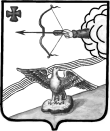 АДМИНИСТРАЦИЯ ОРЛОВСКОГО РАЙОНАКИРОВСКОЙ ОБЛАСТИПОСТАНОВЛЕНИЕ07.05.2019                                                                                                  № 301-пг. ОрловОб  утверждении   нормативов   отопления многоквартирных домов и жилых домов при наличии печного отопления        В  соответствии  со  статьей  157  Жилищного  кодекса  Российской  Федерации  и  на  основании   Постановления  Правительства  Кировской области от 05.04.2011 № 97/118, администрация Орловского района  ПОСТАНОВЛЯЕТ:        1. Утвердить нормативы  отопления многоквартирных домов и жилых домов при наличии печного отопления:        2. Реализацию  топлива   населению  производить  по  ценам,  утвержденным  ежегодно решением  правления  Региональной  службой  по  тарифам  Кировской  области.             3. Признать утратившими силу:3.1. Постановление администрации Орловского района от 15.07.2010 № 134-п «Об утверждении норматива потребления твердого топлива на 1 квадратный метр общей площади, реализуемого населению на отопительный сезон»;3.2. Постановление администрации Орловского района от 23.11.2018  № 766-п «О внесении изменений в постановление администрации Орловского района от 15.07.2010 № 134-п».          4. Опубликовать  постановление  в  Информационном  бюллетене  органов  местного  самоуправления  муниципального  образования  Орловский  муниципальный  район  Кировской  области.         5.  Постановление  вступает  в  силу  после  опубликования и распространяется на правоотношения, возникшие с 01.01.2019 года.Глава  администрации  Орловского района                 С.С.ЦелищевИНФОРМАЦИОННЫЙ БЮЛЛЕТЕНЬОРГАНОВ МЕСТНОГО САМОУПРАВЛЕНИЯ МУНИЦИПАЛЬНОГО ОБРАЗОВАНИЯ  ОРЛОВСКИЙ МУНИЦИПАЛЬНЫЙ РАЙОН  КИРОВСКОЙ  ОБЛАСТИ(ОФИЦИАЛЬНОЕ    ИЗДАНИЕ)Отпечатано в администрации Орловского района  07.05.2019, . Орлов Кировской области, ул. Ст. Халтурина, 18  тираж  20  экземпляров№ п/пНаименование19.04.2019               № 273-пО внесении изменений в постановление администрации Орловского района от 29.04.2015 № 23022.04.2019    № 274-пОб утверждении порядка предоставления субсидий муниципальным унитарным предприятиям муниципального образования Орловский муниципальный район Кировской области за счет средств бюджета муниципального района23.04.2019             № 275-пОб организации работ по сохранению биологического разнообразия и охране окружающей среды в весенне-нерестовый период 2019 года на водных объектах общего пользования25.04.2019                           № 280-пО внесении изменений в постановление администрации Орловского района от 29.10.2015 № 543 26.04.2019                                                                                             № 289-пО внесении изменений в постановление администрации Орловского района от 27.10.2014 № 67426.04.2019№ 292-пО внесении изменений в постановление администрации Орловского района от 10.12.2012 № 732-п «О предоставлении субсидий из бюджета муниципального района на выделение земельных участков из земель сельскохозяйственного назначения в счет невостребованных земельных долей и (или) земельных долей, от права собственности на которые граждане отказались»   30.04.2019                                № 296-пО внесении изменений в постановление администрации Орловского района №797 от 05.12.2018 года «Об утверждении состава комиссии по делам несовершеннолетних и защите их прав муниципального образования Орловский муниципальный район Кировской области»07.05.2019                                                                                                  № 301-пОб  утверждении   нормативов   отопления многоквартирных домов и жилых домов при наличии печного отопления№ п/пНаименование муниципальной услуги№ и дата постановления1. Муниципальные услуги в сфере образования1. Муниципальные услуги в сфере образования1Учет детей, подлежащих обучению по образовательным программам дошкольного образования в организациях, осуществляющих образовательную деятельность по образовательным программам дошкольного образования, расположенных на территории муниципального образования№ 813-п от 13.12.20182. Муниципальные услуги в сфере земельных отношений 2. Муниципальные услуги в сфере земельных отношений 2Обмен земельных участков, расположенных на территории муниципального образования на земельные участки, находящиеся в частной собственности№ 721-п от 07.11.20183Бесплатное предоставление гражданам, имеющим трёх и более детей, земельных участков на территории муниципального образования№ 724-п от 07.11.20184Утверждение схемы расположения земельного участка или земельных участков на кадастровом плане территории, расположенных на территории муниципального образования№ 747-п от 19.11.20185Выдача разрешения на использование земель или земельного участка, расположенного на территории муниципального образования№ 722-п от 07.11.20186Заключение соглашения о перераспределении земель и (или) земельных участков, находящихся в государственной или муниципальной собственности, и земельных участков, находящихся в частной собственности, на территории муниципального образования№ 748-п от 19.11.20187Заключение соглашения об установлении сервитута в отношении земельного участка, расположенного на территории муниципального образования№ 723-п от 07.11.20188Перевод земель или земельных участков в составе таких земель из одной категории в другую, расположенных на территории муниципального образования№ 720-п от 07.11.20189Предварительное согласование предоставления земельного участка, расположенного на территории муниципального образования№ 716-п от 07.11.201810Предоставление земельных участков, расположенных на территории муниципального образования, в собственность бесплатно№ 717-п от 07.11.201811Предоставление земельных участков, расположенных на территории муниципального образования, гражданам для индивидуального жилищного строительства, ведения личного подсобного хозяйства в границах населенного пункта, садоводства, дачного хозяйства, гражданам и крестьянским (фермерским) хозяйствам для осуществления крестьянским (фермерским) хозяйством его деятельности№ 718-п от 07.11.201812Предоставление земельных участков, на которых расположены здания, сооружения на территории муниципального образования№ 719-п от 07.11.201813Прекращение прав физических и юридических лиц на земельные участки, расположенные на территории муниципального образования№ 752-п от 20.11.2018     3. Муниципальные услуги в сфере имущественных отношений     3. Муниципальные услуги в сфере имущественных отношений     3. Муниципальные услуги в сфере имущественных отношений14Предоставление имущества, находящегося в муниципальной собственности и составляющего казну муниципального образования, в аренду без проведения торгов№ 847-п от 20.12.201815Предоставление юридическим и физическим лицам сведений о ранее приватизированном муниципальном имуществе№ 848-п от 20.12.201816Предоставление юридическим и физическим лицам сведений из реестра муниципального имущества муниципального образования№ 849-п от 20.12.201817Предоставление информации об объектах недвижимого имущества, находящихся в муниципальной собственности муниципального образования и предназначенных для сдачи в аренду№ 850-п от 20.12.201818Предоставление сведений об объектах имущества, предназначенного для предоставления во владение и (или) в пользование субъектам малого и среднего предпринимательства и организациям, образующим инфраструктуру поддержки субъектов малого и среднего предпринимательства№ 846-п от 20.12.20184. Муниципальные услуги в сфере жилищно-коммунального хозяйства4. Муниципальные услуги в сфере жилищно-коммунального хозяйства19Признание помещения жилым помещением, жилого помещения непригодным для проживания и многоквартирного дома аварийным и подлежащим сносу или реконструкции на территории муниципального образования№ 735-п от 16.11.20185. Муниципальные услуги в сфере архитектуры и градостроительства5. Муниципальные услуги в сфере архитектуры и градостроительства20Выдача сведений из информационной системы обеспеченияградостроительной деятельности муниципального образования№ 756-п от 21.11.201821Внесение изменений в разрешение на строительство объекта капитального строительства на территории муниципального образования№ 744-п от 19.11.201822Принятие решения о переводе жилого помещения в нежилое помещение или нежилого помещения в жилое помещение на территории муниципального образования№ 745-п от 19.11.201823Выдача градостроительного плана земельного участка на территории муниципального образования№ 746-п от 19.11.201824Выдача разрешений на установку и эксплуатацию рекламных конструкций на территории муниципального образования № 762-п от 29.11.201825Согласование переустройства и (или) перепланировки жилого помещения на территории муниципального образования № 742-п от 19.11.201826Выдача разрешения на строительство объекта капитального строительства на территории муниципального образования№ 623-п от 25.09.201827Принятие решения о подготовке документации по планировке территории в границах муниципального образования№ 621-п от 25.09.201828Выдача разрешения на ввод объекта в эксплуатацию на территории муниципального образования№ 622-п от 25.09.201829Направление уведомления о соответствии (о несоответствии) построенных или реконструированных объектах индивидуального жилищного строительства или садового дома требованиям законодательства о градостроительной деятельности№ 268-п от 18.04.201930Направление уведомления о соответствии (о несоответствии) указанных в уведомлении о планируемом строительстве или реконструкции объекта индивидуального жилищного строительства или садового дома параметров объекта индивидуального жилищного строительства или садового дома установленным параметрам и допустимости (недопустимости) размещения объекта индивидуального жилищного строительства или садового дома на земельном участке№ 269-п от 18.04.2019АБОТУРОВ Андрей Валентинович-первый заместитель  главы администрации Орловского района, заведующий отделом по вопросам жизнеобеспечения, архитектуры и градостроительства, руководитель оперативной группыПОНОМОРЁВААнна Валерьевна-Начальник ОУУП и ПДК ОП «Орловское» майор полиции, заместитель руководителя оперативной группы (по согласованию)ГРЕБЕНЕВ Александр Михайлович-Заместитель начальника управления по вопросам  жизнеобеспечения архитектуры и градостроительства администрации района, секретарь оперативной группыЗЛОБИННиколай Иванович-Государственный инспектор Котельничского участка   ГИМС МЧС России по Кировской области  (по согласованию)КазанцеваОльга Николаевна-Главный специалист  по Орловскому району  КОГБУ «Кировский областной центр охраны окружающей среды и природопользования» (по согласованию)Попов Михаил Владимирович-Старший государственный инспектор управления охраны  и использования животного мира Кировской области,  министерства охраны окружающей среды Кировской области ( по согласованию)АШИХМИНАТатьяна Ивановна- заместитель главы администрации Орловского района, заведующая отделом культуры и социальной работы,  председатель комиссииОБУХОВАТатьяна Евгеньевна- главный специалист по культуре отдела культуры и социальной работы, заместитель председателя комиссииДЕМЕНТЬЕВА Ксения Александровна- ведущий специалист, юрисконсульт юридического отдела администрации Орловского района, секретарь комиссииЧлены комиссииГРЕБЕНЕВАлександр Михайлович- заместитель заведующего отделом по вопросам жизнеобеспечения, архитектуры и градостроительства администрации Орловского районаСУЧКОВАМария Павловна- начальник управления образования Орловского районаБУРКОВАТатьяна Геннадьевна- главный врач КОГБУЗ «Орловская ЦРБ» (по согласованию)МУХАМЕТЗЯНОВАЮлия Андреевна- главный  специалист по муниципальному имуществу отдела по имуществу и земельным ресурсам администрации Орловского районаЛЕСОВАЯТатьяна Викторовна- заведующая юридическим отделом администрации Орловского районаО внесении изменений в постановление администрации Орловского района от 27.10.2014 № 674Ответственный исполнитель муниципальной программы                                Сектор гражданской обороны и чрезвычайных ситуаций администрации Орловского районаСоисполнители муниципальной программы  Финансовое управление администрации Орловского районаПрограммно-целевые инструменты
муниципальной программы                Не предусмотреныЦели муниципальной программы           Реализация мероприятий по усилению антитеррористической защищенности, поддержание высокого уровня системы защиты в области гражданской обороны с целью обеспечения безопасности и жизнедеятельности населения Орловского района.Задачи муниципальной программы         - Организация и осуществление мероприятий по гражданской обороне, защите населения и территории Орловского района, объектов жизнеобеспечения населения и критически важных объектов от чрезвычайных ситуаций природного и техногенного характера.- Содержание и организация деятельности Единой дежурно-диспетчерской службы Орловского района-Финансовое обеспечение непредвиденных расходов, связанных с ликвидацией последствий и других чрезвычайных ситуаций.-Усиление антитеррористической защищенности объектов муниципального образования.- развитие аппаратно-программного комплекса «Безопасный город»  (далее - АПК «Безопасный город»)Целевые показатели эффективности
реализации муниципальной программы     -охват населения Орловского района системой оповещения при возникновении чрезвычайных ситуаций природного и техногенного характера;- оснащение средствами индивидуальной защиты населения Орловского района.-количество объектов с массовым пребыванием граждан, оборудованных техническими средствами контроля за ситуацией -финансирование мероприятий по развитию АПК «Безопасный город»Этапы и сроки реализации муниципальной
программы                                Сроки реализации 2014-2021 годы. Выделение этапов не предусматриваетсяОбъемы ассигнований муниципальной
программы                         Общий объем финансирования мероприятий программы составляет 9843,32 тыс. рублей, в том числе:средства федерального бюджета – 0 рублей,средства областного бюджета – 1535,0 тыс.рублей,средства местного бюджета 8308,32 тыс.рублей2014 год – 939,14 тыс.рублей2015 год – 995,82 тыс.рублей2016 год – 1008,9 тыс.рублей2017 год – 2376,55 тыс.рублей2018 год – 526,41 тыс.рублей2019 год  - 1170,5 тыс.рублей2020 год  - 1155,5 тыс.рублей2021 год – 1155,5 тыс. рублейОжидаемые конечные результаты реализации муниципальной программы                   увеличение  охвата  численности  населения  Орловского района РСО  при возникновении чрезвычайных  ситуаций природного и  техногенного  характера,  а  также  при переводе гражданской обороны на военное положение к 2021 году до 85%;     оснащение средствами индивидуальной защиты населения Орловского района к 2021 году до 91%;    увеличение количества объектов с массовым пребыванием граждан, оборудованных техническими средствами контроля за ситуацией к 2021 году (ед.) до 25 выполнение мероприятий по развитию АПК «Безопасный город» к 2021 году 90% N 
п/п Наименование  
  программы,   
 наименование  
  показателя   Единица измерения     Значение показателей эффективности           Значение показателей эффективности           Значение показателей эффективности           Значение показателей эффективности           Значение показателей эффективности           Значение показателей эффективности           Значение показателей эффективности           Значение показателей эффективности           Значение показателей эффективности           Значение показателей эффективности       N 
п/п Наименование  
  программы,   
 наименование  
  показателя   Единица измерения2012год(базовый)2013год(оценка)2014год2015год   
2016год2017 год2018 год2019год2020 год2021годМуниципальная
программа      1.Охват численности населения Орловского района системой оповещений при возникновении чрезвычайных ситуаций природного и техногенного характера   процентов6163757778808283848522.Оснащение средствами индивидуальной защиты населения Орловского района(%)процентов60607580808587899091Количество объектов с массовым пребыванием граждан, оборудованных техническими средствами контроля за ситуацией единиц202020232425252525253.Развитие АПК «Безопасный город» процентов0000030709090901.Организация и осуществление мероприятий по гражданской обороне, защите населения и территории района от чрезвычайных ситуаций природного и техногенного характера, включая поддержку в состоянии постоянной готовности к использованию систем оповещения населения об опасности, объектов гражданской обороны, создание и содержание в целях гражданской обороны запасов материально- технических, продовольственных, медицинских и иных средств.1.1.Проведение мероприятий по гражданской обороне, разработке и реализации планов по ГО и защите населения.1.Организация и осуществление мероприятий по гражданской обороне, защите населения и территории района от чрезвычайных ситуаций природного и техногенного характера, включая поддержку в состоянии постоянной готовности к использованию систем оповещения населения об опасности, объектов гражданской обороны, создание и содержание в целях гражданской обороны запасов материально- технических, продовольственных, медицинских и иных средств.1.2.Разработка, своевременная корректировка и реализация эвакуации населения в военное время1.Организация и осуществление мероприятий по гражданской обороне, защите населения и территории района от чрезвычайных ситуаций природного и техногенного характера, включая поддержку в состоянии постоянной готовности к использованию систем оповещения населения об опасности, объектов гражданской обороны, создание и содержание в целях гражданской обороны запасов материально- технических, продовольственных, медицинских и иных средств.1.3.Организация работ по установке и поддержанию в состоянии постоянной готовности к использованию системы оповещения населения об опасностях, возникающих при ведении военных действий или вследствие этих действий, возникновении чрезвычайных ситуаций природного и техногенного характера.1.Организация и осуществление мероприятий по гражданской обороне, защите населения и территории района от чрезвычайных ситуаций природного и техногенного характера, включая поддержку в состоянии постоянной готовности к использованию систем оповещения населения об опасности, объектов гражданской обороны, создание и содержание в целях гражданской обороны запасов материально- технических, продовольственных, медицинских и иных средств.1.4. Совершенствование системы оповещения населения Орловского1.Организация и осуществление мероприятий по гражданской обороне, защите населения и территории района от чрезвычайных ситуаций природного и техногенного характера, включая поддержку в состоянии постоянной готовности к использованию систем оповещения населения об опасности, объектов гражданской обороны, создание и содержание в целях гражданской обороны запасов материально- технических, продовольственных, медицинских и иных средств.1.5.Прием обращений (информативных сообщений об угрозе или возникновении ЧС).1.Организация и осуществление мероприятий по гражданской обороне, защите населения и территории района от чрезвычайных ситуаций природного и техногенного характера, включая поддержку в состоянии постоянной готовности к использованию систем оповещения населения об опасности, объектов гражданской обороны, создание и содержание в целях гражданской обороны запасов материально- технических, продовольственных, медицинских и иных средств.1.6.Согласование планов действий по предупреждению ЧС и планов основных мероприятий организаций города.1.Организация и осуществление мероприятий по гражданской обороне, защите населения и территории района от чрезвычайных ситуаций природного и техногенного характера, включая поддержку в состоянии постоянной готовности к использованию систем оповещения населения об опасности, объектов гражданской обороны, создание и содержание в целях гражданской обороны запасов материально- технических, продовольственных, медицинских и иных средств.1.7.Участие в проведение ТСУ, КШУ и тренировок.1.Организация и осуществление мероприятий по гражданской обороне, защите населения и территории района от чрезвычайных ситуаций природного и техногенного характера, включая поддержку в состоянии постоянной готовности к использованию систем оповещения населения об опасности, объектов гражданской обороны, создание и содержание в целях гражданской обороны запасов материально- технических, продовольственных, медицинских и иных средств.1.8.Подготовка и содержание в готовности необходимых сил и средств, для защиты населения и территорий от чрезвычайных ситуаций, обучение населения способам защиты и действиям в этих ситуациях.1.1.9.Подготовка предложений по созданию резервов финансовых и материальных ресурсов для ликвидации чрезвычайных ситуаций.1.1.10.Подготовка предложений по созданию и содержанию в целях гражданской обороны запасов материально-технических продовольственных, медицинских и иных средств.1.1.11.Организация и проведение аварийно-спасательных и других неотложных работ.1.1.12.Участие в подготовке нормативных актов по вопросам организационно-правового, финансового, материально технического обеспечения первичных мер ПБ в граница района.1.1.13.Организация повышения количества обучающихся руководителей в области гражданской обороны, защиты от чрезвычайных ситуаций, обеспечения пожарной безопасности и безопасности на водных объектах.2.Содержание и организация деятельности Единой дежурно-диспетчерской службы Орловского района2.1.Содержание и развитие Единой дежурно-диспетчерской службы Орловского района.2.Содержание и организация деятельности Единой дежурно-диспетчерской службы Орловского района2.2.Совершенствовать программное и техническое оснащение  ЕДДС Орловского района, создание условий для сбора, обработки и обмена информацией о происшествиях, кризисных и чрезвычайных ситуациях между информационным центром Правительства Кировской области, единой дежурно-диспетчерской службой и  дежурно-диспетчерскими службами организаций.Содержание и организация деятельности Единой дежурно-диспетчерской службы Орловского района2.3.Прием обращений (информативных сообщений об угрозе или возникновении ЧС).3.Финансовое обеспечение непредвиденных расходов, связанных с ликвидацией последствий и других чрезвычайных ситуацийСоздание финансового резерва для ликвидации чрезвычайных ситуаций4.Усиление антитеррористической защищенности объектов Орловского района4.1.Поддержание на должном уровне антитеррористической защищенности объектов с массовым пребыванием граждан, в т.ч.:4.Усиление антитеррористической защищенности объектов Орловского района4.1.1.установка турникетов и организация пропускного режима в  местах массового скопления граждан (здание администрации Орловского района).4.Усиление антитеррористической защищенности объектов Орловского района4.1.2.установка системы видеонаблюдения в  местах массового скопления граждан (здание администрации Орловского района).4.Усиление антитеррористической защищенности объектов Орловского района4.2.Профилактика терроризма, а также минимизация и (или) ликвидация последствий его проявлений5.Финансирование мероприятий по развитию аппаратно-программного комплекса «Безопасный город»Проведение мероприятий по развитию аппаратно-программного комплекса «Безопасный город»№ п/пНаименование источника финансированияГодГоды реализации ПрограммыГоды реализации ПрограммыГоды реализации ПрограммыГоды реализации ПрограммыГоды реализации ПрограммыГоды реализации ПрограммыГоды реализации ПрограммыВсего№ п/пНаименование источника финансирования201420152016201720182019202020211.Бюджет области0001020,0515,00001535,02.Бюджет муниципального образования939,14995,821008,91356,55526,411170,51155,51155,58308,32Итого:939,14995,821008,92376,551041,411170,51155,51155,59843,32Приложение 1к ПрограммеПриложение 1к ПрограммеПриложение 1к ПрограммеПриложение 1к ПрограммеПриложение 1к ПрограммеПриложение 1к ПрограммеПриложение 1к ПрограммеПриложение 1к ПрограммеПриложение 1к ПрограммеПриложение 1к ПрограммеПриложение 1к ПрограммеПриложение 1к ПрограммеПриложение 1к ПрограммеПриложение 1к ПрограммеПриложение 1к ПрограммеПриложение 1к ПрограммеПриложение 1к ПрограммеПриложение 1к ПрограммеПриложение 1к Программе	Перечень мероприятий муниципальной программы
«Обеспечение безопасности и жизнедеятельности населения Орловского района Кировской области» на 2014-2021 годы	Перечень мероприятий муниципальной программы
«Обеспечение безопасности и жизнедеятельности населения Орловского района Кировской области» на 2014-2021 годы	Перечень мероприятий муниципальной программы
«Обеспечение безопасности и жизнедеятельности населения Орловского района Кировской области» на 2014-2021 годы	Перечень мероприятий муниципальной программы
«Обеспечение безопасности и жизнедеятельности населения Орловского района Кировской области» на 2014-2021 годы	Перечень мероприятий муниципальной программы
«Обеспечение безопасности и жизнедеятельности населения Орловского района Кировской области» на 2014-2021 годы	Перечень мероприятий муниципальной программы
«Обеспечение безопасности и жизнедеятельности населения Орловского района Кировской области» на 2014-2021 годы	Перечень мероприятий муниципальной программы
«Обеспечение безопасности и жизнедеятельности населения Орловского района Кировской области» на 2014-2021 годы	Перечень мероприятий муниципальной программы
«Обеспечение безопасности и жизнедеятельности населения Орловского района Кировской области» на 2014-2021 годы	Перечень мероприятий муниципальной программы
«Обеспечение безопасности и жизнедеятельности населения Орловского района Кировской области» на 2014-2021 годы	Перечень мероприятий муниципальной программы
«Обеспечение безопасности и жизнедеятельности населения Орловского района Кировской области» на 2014-2021 годы	Перечень мероприятий муниципальной программы
«Обеспечение безопасности и жизнедеятельности населения Орловского района Кировской области» на 2014-2021 годы	Перечень мероприятий муниципальной программы
«Обеспечение безопасности и жизнедеятельности населения Орловского района Кировской области» на 2014-2021 годы	Перечень мероприятий муниципальной программы
«Обеспечение безопасности и жизнедеятельности населения Орловского района Кировской области» на 2014-2021 годы	Перечень мероприятий муниципальной программы
«Обеспечение безопасности и жизнедеятельности населения Орловского района Кировской области» на 2014-2021 годы	Перечень мероприятий муниципальной программы
«Обеспечение безопасности и жизнедеятельности населения Орловского района Кировской области» на 2014-2021 годы	Перечень мероприятий муниципальной программы
«Обеспечение безопасности и жизнедеятельности населения Орловского района Кировской области» на 2014-2021 годы	Перечень мероприятий муниципальной программы
«Обеспечение безопасности и жизнедеятельности населения Орловского района Кировской области» на 2014-2021 годы	Перечень мероприятий муниципальной программы
«Обеспечение безопасности и жизнедеятельности населения Орловского района Кировской области» на 2014-2021 годы	Перечень мероприятий муниципальной программы
«Обеспечение безопасности и жизнедеятельности населения Орловского района Кировской области» на 2014-2021 годы№п/пРешаемые задачи, программные мероприятияРешаемые задачи, программные мероприятияИсточники финансированияФинансирование (тыс.руб.)Финансирование (тыс.руб.)Финансирование (тыс.руб.)Финансирование (тыс.руб.)Финансирование (тыс.руб.)Финансирование (тыс.руб.)Финансирование (тыс.руб.)Финансирование (тыс.руб.)Финансирование (тыс.руб.)Финансирование (тыс.руб.)Участники Программы№п/пРешаемые задачи, программные мероприятияРешаемые задачи, программные мероприятияИсточники финансирования2014 год2015 год2015 год2015 год2016 год2016 год2016 год2017 год2017 год2018 год2018 год2019год2020год2020год2021 годВсегоУчастники Программы1.Организация и осуществление мероприятий по гражданской обороне, защите населения и территории района от чрезвычайных ситуаций природного и техногенного характера, включая поддержку в состоянии постоянной готовности к использованию систем оповещения населения об опасности, объектов гражданской обороны, создание и содержание в целях гражданской обороны запасов материально-технических, продовольственных, медицинских и иных средствОрганизация и осуществление мероприятий по гражданской обороне, защите населения и территории района от чрезвычайных ситуаций природного и техногенного характера, включая поддержку в состоянии постоянной готовности к использованию систем оповещения населения об опасности, объектов гражданской обороны, создание и содержание в целях гражданской обороны запасов материально-технических, продовольственных, медицинских и иных средствОрганизация и осуществление мероприятий по гражданской обороне, защите населения и территории района от чрезвычайных ситуаций природного и техногенного характера, включая поддержку в состоянии постоянной готовности к использованию систем оповещения населения об опасности, объектов гражданской обороны, создание и содержание в целях гражданской обороны запасов материально-технических, продовольственных, медицинских и иных средствОрганизация и осуществление мероприятий по гражданской обороне, защите населения и территории района от чрезвычайных ситуаций природного и техногенного характера, включая поддержку в состоянии постоянной готовности к использованию систем оповещения населения об опасности, объектов гражданской обороны, создание и содержание в целях гражданской обороны запасов материально-технических, продовольственных, медицинских и иных средствОрганизация и осуществление мероприятий по гражданской обороне, защите населения и территории района от чрезвычайных ситуаций природного и техногенного характера, включая поддержку в состоянии постоянной готовности к использованию систем оповещения населения об опасности, объектов гражданской обороны, создание и содержание в целях гражданской обороны запасов материально-технических, продовольственных, медицинских и иных средствОрганизация и осуществление мероприятий по гражданской обороне, защите населения и территории района от чрезвычайных ситуаций природного и техногенного характера, включая поддержку в состоянии постоянной готовности к использованию систем оповещения населения об опасности, объектов гражданской обороны, создание и содержание в целях гражданской обороны запасов материально-технических, продовольственных, медицинских и иных средствОрганизация и осуществление мероприятий по гражданской обороне, защите населения и территории района от чрезвычайных ситуаций природного и техногенного характера, включая поддержку в состоянии постоянной готовности к использованию систем оповещения населения об опасности, объектов гражданской обороны, создание и содержание в целях гражданской обороны запасов материально-технических, продовольственных, медицинских и иных средствОрганизация и осуществление мероприятий по гражданской обороне, защите населения и территории района от чрезвычайных ситуаций природного и техногенного характера, включая поддержку в состоянии постоянной готовности к использованию систем оповещения населения об опасности, объектов гражданской обороны, создание и содержание в целях гражданской обороны запасов материально-технических, продовольственных, медицинских и иных средствОрганизация и осуществление мероприятий по гражданской обороне, защите населения и территории района от чрезвычайных ситуаций природного и техногенного характера, включая поддержку в состоянии постоянной готовности к использованию систем оповещения населения об опасности, объектов гражданской обороны, создание и содержание в целях гражданской обороны запасов материально-технических, продовольственных, медицинских и иных средствОрганизация и осуществление мероприятий по гражданской обороне, защите населения и территории района от чрезвычайных ситуаций природного и техногенного характера, включая поддержку в состоянии постоянной готовности к использованию систем оповещения населения об опасности, объектов гражданской обороны, создание и содержание в целях гражданской обороны запасов материально-технических, продовольственных, медицинских и иных средствОрганизация и осуществление мероприятий по гражданской обороне, защите населения и территории района от чрезвычайных ситуаций природного и техногенного характера, включая поддержку в состоянии постоянной готовности к использованию систем оповещения населения об опасности, объектов гражданской обороны, создание и содержание в целях гражданской обороны запасов материально-технических, продовольственных, медицинских и иных средствОрганизация и осуществление мероприятий по гражданской обороне, защите населения и территории района от чрезвычайных ситуаций природного и техногенного характера, включая поддержку в состоянии постоянной готовности к использованию систем оповещения населения об опасности, объектов гражданской обороны, создание и содержание в целях гражданской обороны запасов материально-технических, продовольственных, медицинских и иных средствОрганизация и осуществление мероприятий по гражданской обороне, защите населения и территории района от чрезвычайных ситуаций природного и техногенного характера, включая поддержку в состоянии постоянной готовности к использованию систем оповещения населения об опасности, объектов гражданской обороны, создание и содержание в целях гражданской обороны запасов материально-технических, продовольственных, медицинских и иных средствОрганизация и осуществление мероприятий по гражданской обороне, защите населения и территории района от чрезвычайных ситуаций природного и техногенного характера, включая поддержку в состоянии постоянной готовности к использованию систем оповещения населения об опасности, объектов гражданской обороны, создание и содержание в целях гражданской обороны запасов материально-технических, продовольственных, медицинских и иных средствОрганизация и осуществление мероприятий по гражданской обороне, защите населения и территории района от чрезвычайных ситуаций природного и техногенного характера, включая поддержку в состоянии постоянной готовности к использованию систем оповещения населения об опасности, объектов гражданской обороны, создание и содержание в целях гражданской обороны запасов материально-технических, продовольственных, медицинских и иных средствОрганизация и осуществление мероприятий по гражданской обороне, защите населения и территории района от чрезвычайных ситуаций природного и техногенного характера, включая поддержку в состоянии постоянной готовности к использованию систем оповещения населения об опасности, объектов гражданской обороны, создание и содержание в целях гражданской обороны запасов материально-технических, продовольственных, медицинских и иных средствОрганизация и осуществление мероприятий по гражданской обороне, защите населения и территории района от чрезвычайных ситуаций природного и техногенного характера, включая поддержку в состоянии постоянной готовности к использованию систем оповещения населения об опасности, объектов гражданской обороны, создание и содержание в целях гражданской обороны запасов материально-технических, продовольственных, медицинских и иных средствОрганизация и осуществление мероприятий по гражданской обороне, защите населения и территории района от чрезвычайных ситуаций природного и техногенного характера, включая поддержку в состоянии постоянной готовности к использованию систем оповещения населения об опасности, объектов гражданской обороны, создание и содержание в целях гражданской обороны запасов материально-технических, продовольственных, медицинских и иных средствОрганизация и осуществление мероприятий по гражданской обороне, защите населения и территории района от чрезвычайных ситуаций природного и техногенного характера, включая поддержку в состоянии постоянной готовности к использованию систем оповещения населения об опасности, объектов гражданской обороны, создание и содержание в целях гражданской обороны запасов материально-технических, продовольственных, медицинских и иных средствОрганизация и осуществление мероприятий по гражданской обороне, защите населения и территории района от чрезвычайных ситуаций природного и техногенного характера, включая поддержку в состоянии постоянной готовности к использованию систем оповещения населения об опасности, объектов гражданской обороны, создание и содержание в целях гражданской обороны запасов материально-технических, продовольственных, медицинских и иных средств1.1.Проведение мероприятий по гражданской обороне, разработке и реализации планов по ГО и защите населенияПроведение мероприятий по гражданской обороне, разработке и реализации планов по ГО и защите населенияНе требуется----------------Администрация района1.2.Разработка, своевременная корректировка и реализация эвакуации населения в военное времяРазработка, своевременная корректировка и реализация эвакуации населения в военное времяНе требуется----------------Администрация района1.3.Организация работ по установке и поддержанию в состоянии постоянной готовности к использованию системы оповещения населения об опасностях, возникающих при ведении военных действий или вследствие этих действий, возникновении чрезвычайных ситуаций природного и техногенного характера, в т.ч.Организация работ по установке и поддержанию в состоянии постоянной готовности к использованию системы оповещения населения об опасностях, возникающих при ведении военных действий или вследствие этих действий, возникновении чрезвычайных ситуаций природного и техногенного характера, в т.ч.районный бюджет0000000005,765,767,522,022,022,057,26Администрация района1.3.1Эксплуатационно-техническое обслуживание системы оповещенияЭксплуатационно-техническое обслуживание системы оповещениярайонный бюджет0000000005,765,767,522,022,022,057,26Администрация района1.4Совершенствование системы оповещения населения Орловского района, в т.ч. Совершенствование системы оповещения населения Орловского района, в т.ч. районный бюджетобластной бюджет000012,012,012,00000000020,0000000032,00Администрация района1.4.1Реконструкция местной системы оповещенияРеконструкция местной системы оповещениярайонный бюджетобластной бюджет0000000000000000000000000Администрация районаПравительство области1.4.2.Приобретение мобильных технических средств оповещения(Ручная сирена СО-120)Приобретение мобильных технических средств оповещения(Ручная сирена СО-120)районный бюджет000012,012,012,0000020,000032,0Администрация района1.5.Прием обращений (информативных сообщений об угрозе или возникновении ЧС)Прием обращений (информативных сообщений об угрозе или возникновении ЧС)Не требуется----------------Администрация района1.6.Согласование планов действий по предупреждению ЧС и планов основных мероприятий организаций городаСогласование планов действий по предупреждению ЧС и планов основных мероприятий организаций городаНе требуется----------------Администрация района1.7.Участие в проведение ТСУ, КШУ и тренировок в организациях Участие в проведение ТСУ, КШУ и тренировок в организациях районный бюджет0000000000000000Администрация района1.8.Подготовка и содержание в готовности необходимых сил и средств для защиты населения и территорий от чрезвычайных ситуаций, обучение населения способам защиты и действиям в этих ситуациях, в т.ч.Подготовка и содержание в готовности необходимых сил и средств для защиты населения и территорий от чрезвычайных ситуаций, обучение населения способам защиты и действиям в этих ситуациях, в т.ч.районный бюджет00009,29,29,211,511,511,411,48,60,50,50,541,7Администрация района1.8.1.Пропаганда знаний и области защиты населения и территорий от ЧС, участию в подготовке населения и работников организаций к действиям в условиях ЧС.Пропаганда знаний и области защиты населения и территорий от ЧС, участию в подготовке населения и работников организаций к действиям в условиях ЧС.районный бюджет00009,29,29,200004,000013,2Администрация района1.8.2.Приобретение технических средств для организации учебно-консультационных пунктов (телевизор, компьютер, проектор, цветной принтер)Приобретение технических средств для организации учебно-консультационных пунктов (телевизор, компьютер, проектор, цветной принтер)районный бюджет0000000000000000Администрация района1.8.3Подготовка и обучение руководителей, специалистов администрации Орловского района по гражданской обороне (командировочные)Подготовка и обучение руководителей, специалистов администрации Орловского района по гражданской обороне (командировочные)районный бюджет000000011,511,511,411,44,60,50,50,528,5Администрация района1.9.Подготовка предложений по созданию резервов финансовых и материальных ресурсов для ликвидации чрезвычайных ситуацийПодготовка предложений по созданию резервов финансовых и материальных ресурсов для ликвидации чрезвычайных ситуацийНе требуется----------------Администрация района1.10.Подготовка предложений по созданию и содержанию в целях гражданской обороны запасов материально-технических, продовольственных медицинских и иных средствПодготовка предложений по созданию и содержанию в целях гражданской обороны запасов материально-технических, продовольственных медицинских и иных средствНе требуется----------------Администрация района1.11Организация и проведение аварийно-спасательных и других неотложных работОрганизация и проведение аварийно-спасательных и других неотложных работНе требуется----------------Администрация района1.12Участие в подготовке нормативных актов по вопросам организационно-правового финансового материально-технического обеспечения первичных мер ПБ в граница городского округаУчастие в подготовке нормативных актов по вопросам организационно-правового финансового материально-технического обеспечения первичных мер ПБ в граница городского округаНе требуется----------------Администрация района1.13Организация повышения количества обучающихся руководителей в области гражданской обороны защиты от чрезвычайных ситуаций, обеспечения пожарной безопасности и безопасности на водных объектахОрганизация повышения количества обучающихся руководителей в области гражданской обороны защиты от чрезвычайных ситуаций, обеспечения пожарной безопасности и безопасности на водных объектахНе требуется----------------Администрация районаИТОГО по задаче № 1ИТОГО по задаче № 1районный бюджетобластной бюджет000021,221,221,211,5011,5017,16017,16036,1022,5022,5022,50130,9602.Содержание и организация деятельности Единой дежурно-диспетчерской службы Орловского районаСодержание и организация деятельности Единой дежурно-диспетчерской службы Орловского районаСодержание и организация деятельности Единой дежурно-диспетчерской службы Орловского районаСодержание и организация деятельности Единой дежурно-диспетчерской службы Орловского районаСодержание и организация деятельности Единой дежурно-диспетчерской службы Орловского районаСодержание и организация деятельности Единой дежурно-диспетчерской службы Орловского районаСодержание и организация деятельности Единой дежурно-диспетчерской службы Орловского районаСодержание и организация деятельности Единой дежурно-диспетчерской службы Орловского районаСодержание и организация деятельности Единой дежурно-диспетчерской службы Орловского районаСодержание и организация деятельности Единой дежурно-диспетчерской службы Орловского районаСодержание и организация деятельности Единой дежурно-диспетчерской службы Орловского районаСодержание и организация деятельности Единой дежурно-диспетчерской службы Орловского районаСодержание и организация деятельности Единой дежурно-диспетчерской службы Орловского районаСодержание и организация деятельности Единой дежурно-диспетчерской службы Орловского районаСодержание и организация деятельности Единой дежурно-диспетчерской службы Орловского районаСодержание и организация деятельности Единой дежурно-диспетчерской службы Орловского районаСодержание и организация деятельности Единой дежурно-диспетчерской службы Орловского районаСодержание и организация деятельности Единой дежурно-диспетчерской службы Орловского районаСодержание и организация деятельности Единой дежурно-диспетчерской службы Орловского районаСодержание и организация деятельности Единой дежурно-диспетчерской службы Орловского района2.1.Содержание Единой дежурно-диспетчерской службы Орловского районаСодержание Единой дежурно-диспетчерской службы Орловского районарайонный бюджетобластной бюджетВсего890,63939,82939,82939,82887,7887,7887,71001,171001,17473,8515,0988,8473,8515,0988,81014,01014,01014,01014,07235,12515,07750,12Администрация районаАдминистрация районаПравительство области2.2.Развитие Единой дежурно-диспетчерской службы Орловского района, в т.ч. Развитие Единой дежурно-диспетчерской службы Орловского района, в т.ч. районный бюджет000000034,534,55,625,6214,919,019,019,093,02Администрация района2.2.1.приобретение единой формы для специалистов ЕДДС в соответствии с указаниями (футболки (рубашки) полоприобретение единой формы для специалистов ЕДДС в соответствии с указаниями (футболки (рубашки) полорайонный бюджет000000000006,00006,0Администрация района2.2.2.Приобретение 2-х носимых радиостанций УКВ диапазонаПриобретение 2-х носимых радиостанций УКВ диапазонарайонный бюджет000000013,913,900013,513,5027,4Администрация района2.2.3.Организация прямых телефонных каналов связи между ЕДДС и вышестоящими органами управления, а также с ДДС служб жизнеобеспечения, экстренных служб. (Аренда физических линий связи) Организация прямых телефонных каналов связи между ЕДДС и вышестоящими органами управления, а также с ДДС служб жизнеобеспечения, экстренных служб. (Аренда физических линий связи) районный бюджет0000000000000000Администрация района2.2.4.Оплата услуг:В т.ч. - спутниковой связи; - сотовой связиОплата услуг:В т.ч. - спутниковой связи; - сотовой связирайонный бюджет000000020,617,63,020,617,63,04,1204,124,1204,124,004,04,004,04,004,017,5017,555,2217,632,62Администрация района2.2.5.Приобретение регистратора (запись, автообзвон 2х канальный)Приобретение регистратора (запись, автообзвон 2х канальный)районный бюджет0000000000000000Администрация района2.2.6.Бензин Аи-92 для бензинового электрогенератора  (.)Бензин Аи-92 для бензинового электрогенератора  (.)районный бюджет0000000001,51,51,51,51,51,56,0Администрация района2.2.7.ремонт и обслуживание техники в ЕДДСремонт и обслуживание техники в ЕДДСрайонный бюджет000000000004,40004,4Администрация района2.3.Прием обращений (информативных сообщений об угрозе или возникновении ЧС)Прием обращений (информативных сообщений об угрозе или возникновении ЧС)Не требуется----------------Администрация районаИТОГО по задаче № 2ИТОГО по задаче № 2районный бюджет890,63939,82939,82939,82887,7887,7887,71035,671035,67994,42994,421029,91033,01033,01033,07844,143.Финансовое обеспечение непредвиденных расходов, связанных с ликвидацией последствий стихийных бедствий и других чрезвычайных ситуацийФинансовое обеспечение непредвиденных расходов, связанных с ликвидацией последствий стихийных бедствий и других чрезвычайных ситуацийФинансовое обеспечение непредвиденных расходов, связанных с ликвидацией последствий стихийных бедствий и других чрезвычайных ситуацийФинансовое обеспечение непредвиденных расходов, связанных с ликвидацией последствий стихийных бедствий и других чрезвычайных ситуацийФинансовое обеспечение непредвиденных расходов, связанных с ликвидацией последствий стихийных бедствий и других чрезвычайных ситуацийФинансовое обеспечение непредвиденных расходов, связанных с ликвидацией последствий стихийных бедствий и других чрезвычайных ситуацийФинансовое обеспечение непредвиденных расходов, связанных с ликвидацией последствий стихийных бедствий и других чрезвычайных ситуацийФинансовое обеспечение непредвиденных расходов, связанных с ликвидацией последствий стихийных бедствий и других чрезвычайных ситуацийФинансовое обеспечение непредвиденных расходов, связанных с ликвидацией последствий стихийных бедствий и других чрезвычайных ситуацийФинансовое обеспечение непредвиденных расходов, связанных с ликвидацией последствий стихийных бедствий и других чрезвычайных ситуацийФинансовое обеспечение непредвиденных расходов, связанных с ликвидацией последствий стихийных бедствий и других чрезвычайных ситуацийФинансовое обеспечение непредвиденных расходов, связанных с ликвидацией последствий стихийных бедствий и других чрезвычайных ситуацийФинансовое обеспечение непредвиденных расходов, связанных с ликвидацией последствий стихийных бедствий и других чрезвычайных ситуацийФинансовое обеспечение непредвиденных расходов, связанных с ликвидацией последствий стихийных бедствий и других чрезвычайных ситуацийФинансовое обеспечение непредвиденных расходов, связанных с ликвидацией последствий стихийных бедствий и других чрезвычайных ситуацийФинансовое обеспечение непредвиденных расходов, связанных с ликвидацией последствий стихийных бедствий и других чрезвычайных ситуацийФинансовое обеспечение непредвиденных расходов, связанных с ликвидацией последствий стихийных бедствий и других чрезвычайных ситуацийФинансовое обеспечение непредвиденных расходов, связанных с ликвидацией последствий стихийных бедствий и других чрезвычайных ситуацийФинансовое обеспечение непредвиденных расходов, связанных с ликвидацией последствий стихийных бедствий и других чрезвычайных ситуацийФинансовое обеспечение непредвиденных расходов, связанных с ликвидацией последствий стихийных бедствий и других чрезвычайных ситуаций3.1.Создание финансового резерва для ликвидации чрезвычайных ситуаций (тыс. руб.)Создание финансового резерва для ликвидации чрезвычайных ситуаций (тыс. руб.)районный бюджетобластной бюджет48,5148,5156,056,0100,0100,0100,0148,081020,0148,081020,00000100,00100,00100,00100,00652,591020,0Финансовое управление администрации района3.2.Создание материального резерва для ликвидации чрезвычайных ситуаций (тыс. руб.)Создание материального резерва для ликвидации чрезвычайных ситуаций (тыс. руб.)районный бюджет000000068,368,300000068,3ИТОГО по задаче № 3ИТОГО по задаче № 3районный бюджетобластной бюджет48,5148,5156,056,0100,0100,0100,0216,381020,0216,381020,00000100,00100,00100,00100,00720,891020,04.Усиление антитеррористической защищенности объектов Орловского муниципального образованияУсиление антитеррористической защищенности объектов Орловского муниципального образованияУсиление антитеррористической защищенности объектов Орловского муниципального образованияУсиление антитеррористической защищенности объектов Орловского муниципального образованияУсиление антитеррористической защищенности объектов Орловского муниципального образованияУсиление антитеррористической защищенности объектов Орловского муниципального образованияУсиление антитеррористической защищенности объектов Орловского муниципального образованияУсиление антитеррористической защищенности объектов Орловского муниципального образованияУсиление антитеррористической защищенности объектов Орловского муниципального образованияУсиление антитеррористической защищенности объектов Орловского муниципального образованияУсиление антитеррористической защищенности объектов Орловского муниципального образованияУсиление антитеррористической защищенности объектов Орловского муниципального образованияУсиление антитеррористической защищенности объектов Орловского муниципального образованияУсиление антитеррористической защищенности объектов Орловского муниципального образованияУсиление антитеррористической защищенности объектов Орловского муниципального образованияУсиление антитеррористической защищенности объектов Орловского муниципального образованияУсиление антитеррористической защищенности объектов Орловского муниципального образованияУсиление антитеррористической защищенности объектов Орловского муниципального образованияУсиление антитеррористической защищенности объектов Орловского муниципального образованияУсиление антитеррористической защищенности объектов Орловского муниципального образования4.1.Поддержание на должном уровне антитеррористической защищенности объектов с массовым пребыванием граждан, в т.ч.:Поддержание на должном уровне антитеррористической защищенности объектов с массовым пребыванием граждан, в т.ч.:районный бюджет0000000093,093,029,830000122,83Администрация района4.1.1.установка турникетов и организация пропускного режима в  местах массового скопления граждан (здание администрации Орловского района).установка турникетов и организация пропускного режима в  местах массового скопления граждан (здание администрации Орловского района).районный бюджет0000000093,093,00000093,0Администрация района4.1.2.установка системы видеонаблюдения в  местах массового скопления граждан (здание администрации Орловского района).установка системы видеонаблюдения в  местах массового скопления граждан (здание администрации Орловского района).районный бюджет000000000029,83000029,83Администрация район4.2Профилактика терроризма, а также минимизация и (или) ликвидация последствий его проявленийПрофилактика терроризма, а также минимизация и (или) ликвидация последствий его проявленийрайонный бюджет000000000004,50004,5Администрация районИТОГО по задаче № 4ИТОГО по задаче № 4районный бюджет0000000093,093,029,834,5000127,335.Финансирования мероприятий по созданию на территории Орловского района АПК «Безопасный город»5.Финансирования мероприятий по созданию на территории Орловского района АПК «Безопасный город»5.Финансирования мероприятий по созданию на территории Орловского района АПК «Безопасный город»5.Финансирования мероприятий по созданию на территории Орловского района АПК «Безопасный город»5.Финансирования мероприятий по созданию на территории Орловского района АПК «Безопасный город»5.Финансирования мероприятий по созданию на территории Орловского района АПК «Безопасный город»5.Финансирования мероприятий по созданию на территории Орловского района АПК «Безопасный город»5.Финансирования мероприятий по созданию на территории Орловского района АПК «Безопасный город»5.Финансирования мероприятий по созданию на территории Орловского района АПК «Безопасный город»5.Финансирования мероприятий по созданию на территории Орловского района АПК «Безопасный город»5.Финансирования мероприятий по созданию на территории Орловского района АПК «Безопасный город»5.Финансирования мероприятий по созданию на территории Орловского района АПК «Безопасный город»5.Финансирования мероприятий по созданию на территории Орловского района АПК «Безопасный город»5.Финансирования мероприятий по созданию на территории Орловского района АПК «Безопасный город»5.Финансирования мероприятий по созданию на территории Орловского района АПК «Безопасный город»5.Финансирования мероприятий по созданию на территории Орловского района АПК «Безопасный город»5.Финансирования мероприятий по созданию на территории Орловского района АПК «Безопасный город»5.Финансирования мероприятий по созданию на территории Орловского района АПК «Безопасный город»5.Финансирования мероприятий по созданию на территории Орловского района АПК «Безопасный город»5.Мероприятия по созданию на территории Орловского района АПК «Безопасный город» на базе единой дежурно-диспетчерской службы Орловского районаМероприятия по созданию на территории Орловского района АПК «Безопасный город» на базе единой дежурно-диспетчерской службы Орловского районарайонный бюджетобластной бюджет0000000000000000Администрация районаИТОГО по задаче № 5ИТОГО по задаче № 5районный бюджет0000000000000000ВСЕГО, в т.ч.ВСЕГО, в т.ч.939,14939,14939,14995,82995,821008,91008,91008,92376,552376,551041,411170,51155,51155,51155,59843,32местный бюджетместный бюджет939,14939,14939,14995,82995,821008,91008,91008,91356,551356,55526,411170,51155,51155,51155,58308,32областной бюджетобластной бюджет000000001020,01020,0515,000001535,0АШИХМИНАТатьяна Ивановна- заместитель главы  администрации Орловского района, заведующая отделом культуры и социальной работы, председатель комиссии;СУЧКОВА Мария Павловна- начальник управления образования администрации Орловского района, заместитель председателя комиссии (по согласованию);СААКЯНИрина Юрьевна- главный специалист, ответственный секретарь комиссии по делам несовершеннолетних и защите их прав администрации Орловского района.Члены комиссии:БУШУЕВАлексей Николаевич- заместитель  главы администрации Орловского городского поселения (по согласованию);БЕРЕЗИНАЛюбовь Леонидовна- главный специалист по социальным вопросам администрации Орловского сельского поселения (по согласованию);БЕРЕСНЕВА Елена Валерьевна- заместитель директора – начальник отдела КОГАУ СО «МКЦСОН в Котельничском районе» Орловский отдел социального обслуживания населения (по согласованию);КУЛИГИНА Ольга Аркадьевна- районный врач-педиатр Кировского областного государственного бюджетного учреждения здравоохранения «Орловская центральная районная больница» (по согласованию);ЧИРКОВ Михаил Васильевич- старший инспектор Котельничского МФ ФКУ УИИ УФСИН России по Кировской области ЖУРАВЛЕВ Павел Васильевич- заместитель начальника ОП «Орловское» МО МВД России «Юрьянский» майор полиции (по согласованию);ТУРАЕВА Анна Александровна - ведущий специалист по работе с молодежью администрации Орловского района;ХОХРЯКОВАСветлана Евгеньевна- главный специалист по опеке и попечительству администрации  Орловского района;ШУБИНСергей Иванович- начальник отдела трудоустройства Орловского района Кировского областного государственного казенного учреждения Центр занятости населения Котельничского района, депутат Орловской районной думы (по согласованию)№ п/пГод постройки, этажность многоквартирного дома и (или) жилого домаНормативы отопления многоквартирных домов и жилых домов при наличии печного отопленияНормативы отопления многоквартирных домов и жилых домов при наличии печного отопленияНормативы отопления многоквартирных домов и жилых домов при наличии печного отопления№ п/пГод постройки, этажность многоквартирного дома и (или) жилого домаГкал. на кв. метр в месяцПлотный куб. метр дров на кв. метр в отопительный сезонТонна угля на кв. метр в отопительный сезон1.До 1999 года:1.1.Одноэтажный0,0330,3900,1201.2.Двухэтажный0,0310,3610,1112После 1999 года:2.1.Одноэтажный0,0130,1570,0482.2.Двухэтажный0,0110,1320,041